Северо-Восточный федеральный университет им. М.К. АммосоваНаучная библиотекаОтдел библиографического обслуживания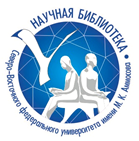 БЮЛЛЕТЕНЬ НОВЫХ ПОСТУПЛЕНИЙАпрель-май-июнь 2021В информационный «Бюллетень новых поступлений» включены документы, поступившие в отделы НБ СВФУ за август-сентябрь 2018г. Бюллетень составлен на основе записей Электронного каталога.Материал расположен в систематическом порядке по отраслям знаний.Записи включают библиографическое описание изданий и название отдела в сокращенном виде, в фонд которого поступило данное издание. Список сокращений приводится в «Бюллетене».Информационный «Бюллетень новых поступлений» выпускается в печатном и электронном виде. Электронная версия отражена  на сервере НБ СВФУ  по адресу:    http://libr.s-vfu.ru СокращенияОРФ                 Отдел резервного фондаОглавлениеЕстественные наукик133470. - к133471. - к133472Собакина, Татьяна Гаврииловна.Концепции современной естественнонаучной картины мира : учебное пособие / Т. Г. Собакина,П. Г. Никифорова ; рецензенты: А. И. Федорова,к.б.н., доц., С. И. Огоюкина, к.п.н. ;Министерство науки и высшего образования Российской Федерации, Северо-Восточный федеральный университет имени М. К. Аммосова, Институт естественных наук. - Якутск : ИД СВФУ, 2020. -111, [1] с. УДК 50(075.8)ББК 20я73КХ—2; НЗ ЕТЛ—1Физико-математические науки672996. - 672997Акустические взаимодействия в газовых потоках /Волков К. Н., Емельянов В. Н., Цветков А. И. и др.; под редакцией профессора В. Н. Емельянова и доктора физикоматематических наук К. Н. Волкова. - Москва: Физматлит, 2021. - 588, [2] с. УДК 534.286-13ББК 22.253КХ—2673057. - 673058Афанасьев, Валерий Николаевич (д-р техн. наук, системы управления; 1940-).Математическая теория управления непрерывными динамическими системами / В. Н. Афанасьев. - Москва: URSS : Красанд, 2020. - 477, [1] с. УДК 681.51:51(075.8)ББК 22.11я73КХ—2673322Выгодский, Марк Яковлевич.Справочник по высшей математике / М. Я.Выгодский. - Москва : АСТ, 2020. - 703, [1] с. УДК 510(035)ББК 22.1я2КХ—1Габышева, Татьяна Петровна.Индивидуальные задания по спецглавам математики : учебное пособие / Т. П. Габышева, Г.Г. Фролов ; Министерство науки и высшего образования Российской Федерации, ФГАОУ ВО"Северо-Восточный федеральный университет имени М.К. Аммосова", Институт математики и информатики. -Якутск : Компания "Дани-Алмас", 2020.Ч. 1. - 2020. - 96 с.УДК 51(075.3)ББК 22.1я73673267Дрюков, В. М.Физика. Дополнительные материалы / Дрюков В. М.- Тула : Аквариус, 2021. - 131, [1] с. УДК 537.8ББК 22.3КХ—1Исаев, Алексей Петрович.Теория групп и симметрий / А. П. Исаев, В. А.Рубаков. - Москва : URSS : КРАСАНД, 2018. Кн. 2: Представления групп Ли и алгебр Ли ;Приложения. - 2020. - 693 с.УДК 514.7ББК 22.144+22.151КХ—2к133482. - к133483. - к133484Кычкин, Иннокентий Саввич (д-р физ.-мат. наук; 1942).Классическая электродинамика : учебное пособие для студентов вузов, обучающихся по направлению "Физика" / И. С. Кычкин, В. И. Сивцев ;Министерство науки и высшего образования Российской Федерации, Северо-Восточный федеральныйуниверситет имени М. К. Аммосова, Физико-технический институт. - Якутск : Издательский дом СВФУ, 2020. - 103 с. УДК 537.8(075.8)ББК 22.313я73КХ—2; НЗ ЕТЛ—1Кычкин, Иннокентий Саввич (д-р физ.-мат. наук;1942).Физика и биофизика : курс лекций для студентовмедицинского института : учебное пособие / И. С. Кычкин, И. Н. Николаев, Ф. Ф. Протопопов ;Министерство науки и высшего образования Российской Федерации, Северо-Восточный федеральный университет имени М. К. Аммосова, Физико-технический институт. - Якутск : Издательский дом СВФУ, 2020 . Ч. 1. - 2020. - 123, [1] с.УДК 53(075.8)+577.3(075.8)ББК 22.3я73+28.071я73КХ—2; НЗ ЕТЛ—1Кычкин, Иннокентий Саввич (д-р физ.-мат. наук;1942).Физика и биофизика : курс лекций для студентов медицинского института : учебное пособие / И. С.Кычкин, И. Н. Николаев, Ф. Ф. Протопопов ;Министерство науки и высшего образованияРоссийской Федерации, Северо-Восточный федеральный университет имени М. К. Аммосова, Физико-технический институт. - Якутск : Издательский дом СВФУ, 2020 . Ч. 2. - 2020. - 123, [1] : ил.УДК 53(075.8)+577.3(075.8)ББК 22.3я73+28.071я73КХ—2; НЗ ЕТЛ—1673046. - 673047Кащенко, Сергей Александрович (д-р физ.-мат.наук).Динамика моделей на основе логистического уравнения с запаздыванием / С. А. Кащенко. -Москва : URSS : Красанд, 2020. - 573 с. УДК 510.6ББК 22.161.6+22.311КХ—2673053. - 673054Марчук, Николай Гурьевич (д-р физ.-мат. наук).Теория алгебр Клиффорда и спиноров / Н. Г.Марчук, Д. С. Широков. - Москва : URSS : Красанд,2020. - 552 с. УДК 512.623ББК 22.144КХ—2673055. - 673056Методы и системы магнитного управления плазмой в токамаках / Ю. В. Митришкин, Н. М. Карцев, Е. А.Кузнецов, А. Я. Коростелев. - Москва : URSS :Красанд, 2020. - 510 сУДК 537.523ББК 22.333КХ—2к133491. - к133492. - к133493Николаев, Иван Никитич (канд. физ.-мат. наук;  1950).Основы высшей математики. Дифференциальное и интегральное исчисления. Дифференциальные уравнения : учебное пособие для студентов медицинского института / И. Н. Николаев, С. Н.Мамаева ; Министерство науки и высшего образованияРоссийской Федерации, Северо-Восточный федеральный университет имени М. К. Аммосова, Физико-технический институт. - Якутск : Издательский дом СВФУ, 2020. - 78, [1] c. УДК 517.2/.3(075.8)ББК 22.161.1я73КХ—2; НЗ ЕТЛ—1к133500. - к133501. - к133502Радиационная биофизика : учебное пособие /Министерство науки и высшего образованияРоссийской Федерации, Северо-Восточный федеральныйуниверситет имени М. К. Аммосова, Физико-технический институт; составители: С. Н.Мамаева,Г. Т. Мусуралиева, Н. А. Николаева, Г. В.Максимов ; рецензенты: Ю. В. Архипенко, д.б.н.,профессор, г.н.с. факультета фундаментальной медицины МГУ имени М. В. Ломоносова, И. Н.Николаев, к.ф.-м.н., профессор кафедры общей иэкспериментальной физики ФТИ СВФУ. - Якутск :Издательский дом СВФУ, 2020. - 159, [1] с. УДК 577.34(075.8)ББК 22.383я73КХ—2; НЗ ЕТЛ—1672854. - 672855Романьков, Виталий Анатольевич (д-р физ.-мат. наук; 1948-).Алгебраическая криптология / В. А. Романьков;Министерство науки и высшего образованияРоссийской Федерации, Федеральное государственное бюджетное учреждение высшего образования Омский государственный университет им. Ф. М.Достоевского. - Омск: Издательство Омского государственного университета, 2020. - 261, [1] с. УДК 512.624.95ББК 22.176КХ—2673246. - 673247. - 673335. - 673336Чуян, Елена Николаевна (д-р биол. наук; 1962-).Низкоинтенсивное миллиметровое излучение: нейроиммуноэндокринные механизмы адаптационных реакций / Е. Н. Чуян, Э. Р. Джелдубаева. - Симферополь: АРИАЛ, 2020. - 621 с. УДК 537.86/.87ББК 22.336КХ—2; НЗ ЕТЛ—2Шарин, Егор Петрович.Лекции по квантовой теории: учебное пособие /Е. П. Шарин; Министерство науки и высшегообразования Российской Федерации, Северо-Восточный федеральный университет имени М. К. Аммосова, Физико-технический институт. - Якутск: Издательский дом СВФУ, 2020. УДК 530.145(042) (075.8)ББК 22.314я73-2КХ—2Химические наукик133549. - к133550. - к133551Лабораторный практикум по общей и неорганической химии / Министерство науки ивысшего образования Российской Федерации, Северо-Восточный федеральный университет им. М. К.Аммосова, Институт естественных наук ;составители: С. И. Степанов, А. И. Федорова, Н. Н.Местникова. - Якутск : Издательский дом СВФУ,2020. - 125 с. УДК 546(075.8)ББК 24.1я73КХ—2; НЗ ЕТЛ—1672852. - 672853Лисичкин, Георгий Васильевич (1941-).Модифицированные поверхности неорганических наночастиц / Г. В. Лисичкин, А. Ю. Оленин, И. И.Кулакова. - Москва: Техносфера, 2020. - 393 с. УДК 546.3ББК 24.1КХ—2к133479. - к133480. - к133481Федосеева, Валентина Ивановна (д-р хим. наук; 1945).Общие вопросы кристаллохимии: учебное пособие для студентов вузов, обучающихся по направлению "Фундаментальная и прикладная химия" / В. И.Федосеева; Министерство науки и высшего образования Российской Федерации, Северо-Восточный федеральный университет имени М. К. Аммосова, Институт естественных наук. - Якутск: Издательский дом СВФУ, 2020. - 119 с.УДК 548.3(075.8)ББК 24.5я73КХ—2; НЗ ЕТЛ—1Науки о Земле673255Волков, Владимир Акимович (канд. ист. наук; 1936-2012).Российская профессура XVIII-начало XX в. Наукио Земле: биографический словарь: [для детейстарше 16 лет] / В. А. Волков, М. В. Куликова; Российская академия наук, Институт историиестествознания и техники им. С. И. Вавилова РАН. -Санкт-Петербург: Росток, 2020. - 666, [2] с. УДК 551.79(47+57)ББК 26д (2)я2КХ—1к133455. - к133456. - к133457Дегтева, Жанна Федоровна.Методы географических исследований: учебное пособие / Ж. Ф. Дёгтева ; рецензенты: д.г. А. П.Катровский, д.п.н. О. М. Кривошапкина; Министерство науки и высшего образованияРоссийской Федерации, Северо-Восточного федеральный университет имени М. К. Аммосова,Институт естественных наук. - Якутск: ИД СВФУ, 2020. - 171, [1] с. УДК 910.2(075.8)ББК 26.17я73КХ—2; НЗ ЕТЛ—1672922. - 672923Кирюхин, Алексей Владимирович.Геотермофлюидомеханика гидротермальных,вулканических и углеводородных систем / А. В.Кирюхин ; Российский фонд фундаментальных исследований. - Санкт-Петербург : Эко-Вектор,2020. - 431, [1] с. УДК 556.3ББК 26.35КХ—2672924. - 672925Ризниченко, Галина Юрьевна (д-р физ.-мат. наук).Динамические модели электронного транспорта в фотосинтезе / Г. Ю. Ризниченко, А. Б. Рубин. -Москва; Ижевск : Институт компьютерных исследований, 2020. - 331, [1] с. УДК 577.3ББК 28.071КХ—2к133467. - к133468. - к133469Чжан, Татьяна Рудольфовна.Основы гидрогеологии : учебное пособие для студентов специальности 21.05.02 "Прикладнаягеология" / Т. Р. Чжан ; рецензенты: Л. И. Полуфунтиков, к.г.-м.н., А. А. Куть, к.г.-м.н. ;Министерство науки и высшего образования Российской Федерации, Северо-Восточногофедеральный университет имени М. К. Аммосова,Геологоразведочный факультет. - Якутск: ИД СВФУ,2020. - 86, [2] с. УДК 556.3(075.8)ББК 26.35я73КХ—2; НЗ ЕТЛ—1Биологические науки672764. - 672765Коломыц, Эрланд Георгиевич (1936-).Углеродный баланс и устойчивость лесных экосистем при глобальных изменениях климата =Carbon balance and sustainabilty of forest ecosystems under global climate changes :экологические ресурсы бореальных лесов / Э. Г.Коломыц ; Российская академия наук, Институтэкологии Волжского бассейна, Институт фундаментальных проблем биологии. - Москва :Наука, 2020. - 422, [1] с. УДК 574.5(282.247.41)ББК 28.080.3(235.21Волга)КХ—2к133779. - к133780. - к133781Кардашевская, Вилюра Егоровна (канд. биол. наук).Лабораторный практикум по микологии : учебное пособие / В. Е. Кардашевская ; рецензенты: А. П.Исаев, д.б.н., профессор, заместитель директора понаучной работе Института биологических проблем криолитозоны СО РАН; Н. Н. Егорова, к.б.н., доцент Биологического отделения ИЕН СВФУ ; Министерство науки и высшего образования Российской Федерации,Северо-Восточный федеральный университет им. М. К.Аммосова, Институт естественных наук. - Якутск :Издательский дом СВФУ, 2020. - 135, [1] с. УДК 582.28(075.8)ББК 28.591я73КХ—2; НЗ ЕТЛ—1Нохсоров, Василий Васильевич.Физиология растений: учебное пособие / В. В.Нохсоров; Министерство науки и высшегообразования Российской Федерации, Северо-Восточный федеральный университет имени М. К. Аммосова,Институт естественных наук. - Якутск : Издательский дом СВФУ, 2020. Ч. 1. - 2020. - 147, [1] с.УДК 581.1(075.8)ББК 28.53я73КХ—2; НЗ ЕТЛ—1Энергетика672856. - 672857Медведева, Оксана Николаевна (канд. техн. наук).Системы автономного газоснабжения / О. Н.Медведева;Федеральное государственное бюджетное образовательное учреждение высшего образования "Саратовский государственный технический университет им. Гагарина Ю. А.". - Саратов: Ай Пи Ар Медиа, 2020. - 295 с. УДК 621.6.01ББК 31.19КХ—2672732Шарипов, Шамиль Гусманович (канд. экон. наук).Архитектура энергетического пространства / Ш.Г. Шарипов. - Уфа : Издательство УГНТУ, 2020. -505 с.УДК 621.311(470+571)ББК 31.27(2Рос)КХ—1Технические наукик133464. - к133465. - к133466Кононов, Василий Николаевич (1941).Применение программы "MATLAB" для решения задач механики : методическое пособие / В. Н. Кононов,М. Н. Толстякова ; рецензенты: И. И. Буслаева,к.т.н., доц., А. Г. Алексеенко, к.т.н., доц. ; Министерство науки и высшего образования Российской Федерации, Северо-Восточного федеральный университет имени М. К. Аммосова, Инженерно-технический институт. - Якутск : ИД СВФУ, 2020. - 118, [2] с. УДК 519.62:004.421.2(075.8)+69.04:004.421.2(075.8)ББК 32.973.26я73+22.19я73КХ—2; НЗ ЕТЛ—1Горное делок133756Иванова, Изабелла Карловна (канд. хим. наук; 1975).Физико-химические подходы к выбору эффективных растворителей асфальтосмолопарафиновых отложений :автореферат диссертации на соискание ученойстепени доктора химических наук : 02.00.13-Нефтехимия / Иванова Изабелла Карловна ; научныйконсультант доктор геолого-минералогических наук,профессор В. А. Каширцев ; ФГАОУ ВО "Северо-Восточный федеральный университет им. М. К.Аммосова", ФГБУН ФИЦ ЯНЦ СО РАН обособленное подразделение "Институт проблем нефти и газа СОРАН", ФГАОУ ВО "Российский государственный университет нефти и газа (национальный исследовательский университет) имени И. М.Губина". - Якутск, 2020. - 47 с.УДК 622.276.72(043.3)+542.61(043.3)ББК 33.131+35.51402.00.13КХ—1к133429. - к133430Совершенствование добычи и переработки алмазосодержащих руд: монография / И. В. Зырянов,А. Н. Акишев, И. Ф. Бондаренко и [др.] ; под ред.акад. РАН В. А. Чантурия ; рецензенты: д.т.н.,профессор М. А. Иофис, д.т.н., профессор Б. Л.Тальгамер ; АК "АЛРОСА" (ПАО), Научно-исследовательский и проектный институталмазодобывающей промышленности "Якутнипроалмаз",Северо-восточный федеральный университет им. М. К.Аммосова, Политехнический институт (ф) в г.Мирный. - Якутск: ИД СВФУ, 2020. - 719, [1] с.УДК 622.371:551.345(571.56)ББК 33.347(2Рос.Яку)КХ—2Строительствок133766. - к133767. - к133768Нестеров Николай Андреевич / составитель Л. Д.Нестерова. - Якутск : Издательский дом СВФУ, 2021.- 15, [1] с.УДК 69(571.56)(082)+929НестеровББК 38д(2Рос.Яку)Нестеров Н. А.КХ—1; ИЦ -1ТранспортИовлева, Елизавета Лонгиновна (канд. техн. наук; 1988).Автомобильные эксплуатационные материалы [Электронный ресурс] : учебное пособие / Е. Л.Иовлева ; Министерство науки и высшего образования Российской Федерации, ФГАОУ ВО "Северо-Восточный федеральный университет им. М. К. Аммосова" ;рецензент Бояршинов Анатолий Леонидович, кандидат технических наук, доцент. - Электронные текстовыеданные (1 файл: 1,9 Мб). - Москва : Мир науки,2020. - 82 с. УДК 629.113.002.4(075.8)ББК 39.33-82-3я73672810. - 672811Мухин, Михаил Юрьевич (канд. ист. наук; 1970-).   Авиапромышленность СССР в 1945-1964 гг. / М. Ю. Мухин; рецензенты: доктор исторических наук И. В.Быстрова; доктор исторических наук Е. Ю. Зубкова ;Институт российской истории Российской академии наук. - Москва: Кучково поле, 2020. - 317, [2] с. УДК 629.735.3(47)(091)"1945-1964"ББК 39.53(2)г+65.305.42(2)г+68.53(2)гКХ—2Общее растениеводствоСписок семян ..., предлагаемых в обмен Якутским ботаническим садом в ... / Рос. акад. наук, Сиб.отд-ние, Ин-т биол. проблем криолитозоны, Фил."Якут. ботан. сад". - Якутск : Изд-во ЯНЦ, 1962.[Вып. 22], 2020-2023. - 2020. - 27 с.УДК 631.531(571.56) (085.2)ББК 41.45(2Рос.Яку) я1КХ—2; НЗ ЕТЛ—1 Лесное хозяйство. Лесохозяйственные науки673353. - 673354Ветчинникова, Лидия Васильевна.Карельская береза: важнейшие результаты и перспективы исследований = Curly Birch: MajorResearch Results and Prospects for Future Research / Л. В. Ветчинникова, А. Ф. Титов ;Министрество науки и высшего образования Российской Федерации, Федеральныйисследовательский центр "Карельский научный центр Российской академии наук", Институт леса КарНЦ РАН, Институт биологии КарНЦ РАН, Отдел комплесных исследований КарНЦ РАН. - Петрозаводск : Карельский научный центр Российской академии наук,2021. - 242, [1] с. УДК 633.878.43(470.22)ББК 43.4(2Рос.Кар)КХ—2Общее животноводство672926. - 672927Теоретические и практические аспекты полиморфизма генетических маркеров и их Ассоциация с продуктивностью молочного скота: монография /Шайдуллин Р. Р., Загидуллин Л. Р., Сибагатуллин Ф.С. [и др.] ; рецензенты: Фейзулаев Ф. Р., докторсельскохозяйственных наук, доцент, Валитов Ф. Р.,доктор сельскохозяйственных наук, доцент ;Минстерство сельского хозяйства Российской Федерации, ФГБОУ ВО "Казанский государственныйаграрный университет", ФГБОУ ВО "Казанская государственная академия ветеринарной медицины имени Н.Э. Баумана". - Казань : Ихлас, 2020. -283, [1] с. УДК 636.082.12:575.174.015.3ББК 45/46+28.04КХ—2Ветеринарияк133600. - к133601. - к133602Решетников, Александр Дмитриевич (д-р вет. наук; 1956).Технология защиты крупного рогатого скота от кровососущих двухкрылых насекомых и имаго оводов в Якутии : методическое пособие / А. Д. Решетников, А. И. Барашкова ; рецензенты: д.в.н., профессор М. П. Неустроев, д.в.н., профессор Н. П. Тарабукина ;Министерство науки и высшего образования Российской Федерации, Федеральное гос. бюдж. учрежд. науки, Федеральный исслед. центр, "Якутский научный центр Сибирского отделенияРоссийской академии наук" (ЯНЦ СО РАН),Обособленное подразделение Якут. науч.-исслед. ин-т сел. хоз-ва им. М. Г. Сафронова (ЯНИИСХ). -Якутск : Издательский дом СВФУ, 2020. - 11, [1] с. УДК 619:616.995.7-084(571.56)(07)ББК 48.1(2Рос.Яку)я7КХ—2; НЗ ЕТЛ—1к133588. - к133589. - к133590Решетников, Александр Дмитриевич (д-р вет. наук; 1956).Аскариоз и эзофагостомоз свиней в Центральной Якутии : монография / А. Д. Решетников, Л. Г.Козлова, А. И. Барашкова ; рецензенты: М. П.Неустроев, Н. П. Тарабукина ; Министерство науки и высшего образования Российской Федерации, ФИЦ"Якутский научный центр Сибирского отделения Российской академии наук", Якутский научно-исследовательский институт сельского хозяйства имени М. Г. Сафронова. - Якутск : Издательский дом СВФУ, 2020. - 79 с.УДК 619:616.995:636.4(571.56)ББК 48.73(2Рос.Яку)КХ—2; НЗ ЕТЛ—1к133603. - к133604. - к133605Санитарно-гигиеническое средство "Пробиодез 3+5" на основе штаммов бактерии Bacillus subtilis для дезинфекции помещений в присутствии животных иобработки вымени коров после доения : методическое пособие / Федеральное гос. бюдж. учрежд. науки,Федеральный исслед. центр, "Якутский научный центрСибирского отделения Российской академии наук","Якут. науч.-исслед. ин-т сел. хоз-ва им. М. Г.Сафронова" (ЯНИИСХ) ; сост. Н. П. Тарабукина, С.В. Дулова, С. И. Парникова [и др.] ; ответственныйредактор М. П. Неустроев, д-р вет. наук,профессор, заведующий лабораторией ветеринарнойбиотехнологии ФГБУН ФИЦ "ЯНЦ СО РАН" ЯНИИСХ ;рецензенты А. А. Ефимова, канд. с-х. наук, А. Н.Максимова, канд. вет. наук, доцент. - Якутск :Издательский дом СВФУ, 2021. - 23, [1] с. УДК 619:615.1(07)ББК 48.1я7КХ—2; НЗ ЕТЛ—1Здравоохранение. Медицинские науки672920. - 672921Аншелес, Алексей Аркадьевич (д-р мед. наук).Ядерная кардиология : [монография] / А. А.Аншелес, В. Б. Сергиенко ; под редакцией проф. В.Б. Сергиенко. - Москва : НМИЦ кардиологии"Минздрава России, 2021. - 511, [1] с.УДК 616-079.2ББК 53.6КХ—2Антипина, Ульяна Дмитриевна (канд. мед. наук).Общая патология : учебное пособие / У. Д.Антипина, С. Н. Алексеева ; Министерство науки и высшего образования Российской Федерации, Северо- Восточный федеральный университет имени М. К. Аммосова, Медицинский институт. - Якутск :Издательский дом СВФУ, 2020 . УДК 616(075.8)ББК 52.5я73КХ—1Антипина, Ульяна Дмитриевна (канд. мед. наук).Общая патология : учебное пособие / У. Д.Антипина, С. Н. Алексеева ; Министерство наукии высшего образования Российской Федерации, Северо-Восточный федеральный университет имени М. К.Аммосова, Медицинский институт. - Якутск :Издательский дом СВФУ, 2020 . Ч. 1. - 2020. - 130 с.УДК 616(075.8)ББК 52.5я73КХ—2; НЗ ЕТЛ—1к133427. - к133428Дневник питания мамы и малыша / авторы-составители: У. М. Лебедева, А. М. Лебедева, М. В.Гмошинская [и др.; ответственный редактор П. М. Николаева ; художник Н. Н. Николаев ; автор вступительной статьи П. П. Борисова]. - Якутск : Издательский дом СВФУ, 2020. - 215 с. УДК 613.221(571.56)ББК 57.3(2Рос.Яку)КХ—2к133650. - к133651. - к133652. - к133653. - к133654Захаров, Петр Иванович (д-р мед. наук; 1950).Сердце единственное.: [сборник] / П. И.Захаров ; научный редактор Е. Е. Егорова ;литературный редактор М. А. Решетникова ; [авторы предисловия: Е. А. Борисова, А. В. Тобохов]. - Якутск : Көмүөл, 2020. - 215 с.УДК 616.12-089(571.56)(091)(082)ББК 54.57(2Рос.Яку)я4КХ—3; НЗ ЕТЛ—2672737Левченко, Ольга Константиновна.Боль в гематологии / О. К. Левченко ; ФГБУ "НМИЦ гемотологии" МЗ РФ. - Москва : Светлица,2020. - 307 с. УДК 616.15:616-009.7ББК 54.1КХ—1к133788. - к133789. - к133790Попов, Савва Тимофеевич (врач-кардиолог).Записки врача без ретуши. Истории из практики : советы начинающим врачам - молодым терапевтом /Савва Попов. - Якутск : РИО Литера, 2021. - 38с. УДК 616-08(083.132)ББК 53.5КХ—2; НЗ ЕТЛ—1672929. - 672930Свинцова, Марина Николаевна.Служба здоровья в Кировской области в годы Великой Отечественной войны = Health service inthe Kirov region during the Great Patriotic war: монография / М. Н. Свинцова ; Финансовыйуниверситет при правительстве Российской Федерации. - Киров : Радуга-ПРЕСС, 2020. - 369,[1] с. УДК 94:355.415.6(470.342)"1941-1945"ББК 5г(2Рос-4Кир)+63.3(2Рос-4Кир)622КХ—2к134119Тарабукина, Сардана Макаровна.Современное состояние лекарственного обеспечения населения Республики Саха (Якутия) :монография / С. М. Тарабукина ; рецензенты: доктор фармацевтических наук, профессор Алла Ивановна Овод, кандидат фармацевтических наук, доцент Ирина Владимировна Амелина, доктор медицинских наук, доцент Снежана Спиридоновна Слепцова ; ФГАОУ ВО "СВФУ им. М. К. Аммосова", Медицинский институт. - Якутск : Дани-Алмас, 2020. - 333, [3] с. УДК 615.1(571.56)ББК 52.8(2Рос.Яку)КХ—1672742Химический канцерогенез и первичная профилактика рака / Г. А. Белицкий, К. И.Кирсанов, Е. А. Лесовая [и др.]. - Москва : АБВ-пресс, 2020. - 491, [1] с. УДК 616-006.6-084ББК 55.6КХ—1672740Власова, Н. Л.Шабалов Николай Павлович : герой из рассказов А. П. Чехова ; Н. Л. Власова, И. Н. Захарова, А.Л. Заплатников. - Москва : Тритон, 2020. - 184с. УДК 616-053.2+614.23ББК 57.3дКХ—1Общественные наукик133419. - к133420. - к133421Маякунов, Александр Эдисонович.Учебное социолого-правовое исследование: методические указания для самостоятельной работы студентов / А. Э. Маякунов ; Министерство науки и высшего образования Российской Федерации, Северо-Восточный федеральный университет имени М. К.Аммосова, Юридический факультет ; рецензенты: Р.Р. Ушницкий, кандидат юридических наук, доцент, С.И. Боякова, доктор исторических наук. - Якутск : Издательский дом СВФУ, 2020. - 48 с. УДК 316.334.4(075.8)ББК 60.56я73КХ—3673071Международная научная конференция Российского общества цвета (2020; Смоленск).Международная научная конференция Российского общества цвета : сборник тезисов. Смоленск, 1-5 декабря 2020 года = The international scientific conference of the color society of Russia /редакторы: Юлия Грибер (Россия), Верена М. Шиндлер (Швейцария). - Смоленск : Изд-во СмолГУ, 2020. -182, [4] с. УДК 316.4(043)ББК 60.5я431КХ—1Общая теория статистики. Схемы и комментарии [Электронный ресурс] : учебное пособие длябакалавров направления 39.03.02 "Социальная работа" / Министерство науки и высшего образования Российской Федерации, Северо-Восточный федеральныйуниверситет имени М. К. Аммосова, Финансово-экономический институт; составитель Т. Д.Каратаева, кандидат экономических наук. - Якутск : Издательский дом СВФУ, 2020. - 1 электрон. опт. диск (CD-ROM) ; 12 см. УДК 311(075.8)ББК 60.6я73КХ—1672726Школа в бумажной пучине: кризис информационных потоков в образовании : коллективная монография / Ю. В. Башкирова, П. А. Бояджиева, К. К. Елкина [и др.] ; под редакцией А. М. Осипова ; рецензенты: Тощенко Жан Терентьевич, доктор философских наук, профессор, Рубина Людмила Яковлевна, доктор философских наук, профессор ; Российский научныйфонд. - Великий Новгород : Виконт, 2020. - 350,[2] с. УДК 316.334:37+371:351.851ББК 60.56+74.04КХ—1История. Исторические науки672711Аманжолова, Дина Ахметжановна.Культурная сложность советской России: идеология и практики управления. 1917-1941 гг. /Д. А. Аманжолова, Т. Ю. Красовицкая ; Российский фонд фундаментальных исследований.- Москва : Новый Хронограф : Леонид Янович, 2020. - 383, [1] с. УДК 94(470-571)"1917"ББК 63.5(2)+63.3(2)6-33КХ—1672756Ближневосточная проблема: история и современность : учебно-методическое пособие / Н.В. Барышников, А. Д. Гель, К. А. Семенчук, М. С.Шаповалов ; Министерство науки и высшегообразования Российской Федерации, Федеральное государственное бюджетное образовательноеучреждение высшего образования "Омский государственный университет им. Ф. М.Достоевского", Кафедра всеобщей истории. - Омск : Издательский центр КАН, 2020. - 138 с. УДК 94:327(569.4)"18/20"ББК Т3(53)-6я73КХ—1672720Виноградов, Павел Гаврилович (историк; 1854-1925).Эпистолярное наследие академика П. Г. Виноградова в архивах, библиотеках и музеях России(1874-1924 гг.) / изд. подгот. А. В. Антощенко. - Санкт-Петербург : Дмитрий Буланин, 2020. - 590,[1] с.УДК 94(47)(044)+82-6+929ВиноградовББК 63.3(2)6-81ю14+72.3(2)6ю14КХ—1672719Васильев, Дмитрий Валентинович (д-р ист. наук,  история Центральной Азии).Рождение империи. Юго-восток России: XVIII-первая половина XIX в. / Д. В. Васильев. - Санкт- Петербург : Дмитрий Буланин, 2020. - 606, [1] с.УДК 94(47+57)"1730/1850"ББК 63.3(2)4КХ—1к134082"Великая Отечественная война 1941-1945 гг.: историческая память и современные подходыизучения вклада народов в Победу", межрегиональная очно-заочная научно-практическая конференция (2020; Якутск). IV Межрегиональный форум "Диалог народов-диалог культур". Межрегиональная очно-заочная научно-практическая конференция" Великая Отечественная война 1941-1945 гг.: историческая память и современные подходы изучения вклада народов в Победу", посвященная 75-летию Победы в Великой Отечественной войне и Году памяти и славы" : 3-4 ноября 2020 г. : сборник докладов / сост. Н. Н.Никитин ; ред. и отв. за выпуск Т. В. Парникова. -Якутск : РИО ДДН им. А. Е. Кулаковского, 2021. -259, [1] с. УДК 94(571.56)"1941/1945"(063)ББК 63.3(Рос.Яку)622.9я43КХ—1672721Годовова, Елена Викторовна.Повседневная жизнь российского казачества во второй половине XIX - начале XX вв. / Е. В.Годовова ; [научный редактор П. С. Кобытов] / Министерство науки и высшего образованияРоссийской Федерации Федеральное государственное образовательное учреждение высшего образования "Самарский национальный исследовательский университет имени С. П. Королева" (Самарский университет), Федеральное государственноебюджетное образовательное учреждение высшего образования "Российская академия народного хозяйства и государственной службы при Президенте Российской Федерации" Оренбургский филиал РАНХиГС.- Санкт-Петербург : Дмитрий Буланин, 2020. - 462, [1] с. УДК 94(47).08ББК 63.3(2)5КХ—1672770. - 672771Демидова, Наталья Федоровна (д-р ист. наук;1920-).Научные труды по истории Башкортостана / Н. Ф.Демидова ; редкол.: Ю. М. Абсалямов (гл. ред.), М.Н. Фархшатов ; Министерство науки и высшего образования Российской Федерации, Уфимский федеральный исследовательский центр РАН, ОрденаЗнак Почета институт истории, языка и литературы,[Рос. фонд фундам. исслед. РФФИ]. - Уфа :Полиграфдизайн, 2020. - 358, [1] с.УДК 94(470.57)(082)ББК 63.3(2Рос.Баш)я43КХ—2672774. - 672775Димитров, Георгий (гос. и полит. деятель; 1882-1949).Дневник Георгия Димитрова (1941-1945) / Георгий Димитров ; над изд. работали: Т. Г. Зазерская [и др.]. - Москва : Кучково поле, 2020. - 638, [1]сУДК 94:329.15(497.2)"1941/1945"(093.3)ББК 63.3(4Бол)622ю14КХ—2672808. - 672809Деятельность Орджоникидзевского (Владикавказского) комитета обороны и органовгосударственной власти и управления Северо-Осетинской АССР в чрезвычайных условиях Великой Отечественной войны / Министерство науки и высшего образования Российской Федерации, Федеральное государственное бюджет образовательное учреждениевысшего образования "Северо-Осетинский государственный университет им. К. Л.Хетагурова ; составитель: канд. пед. наук, доц. Л. Ч. Хаблиева ; научный редактор: канд. ист. Наук А. Е. Батыров ; рецензенты: докт. ист. наук, доц. Т. У. Эльбуздукаева (ГБУК "Национальный музей Чеченской Республики"), докт. ист. наук, доц. Е.В. Туфанов (ставропольский государственный аграрный университет). - Владикавказ : ИПЦ СОГУ,2020. - 354 с. УДК 94:351.86(470.65)"1941/1945"(094.73)ББК 63.3(2Рос.Сев)622ю11КХ—2к133503. - к133504. - к133505Ийэбит Зоя Николаевна барахсан… / хомуйан оҥордулар: Е. С. Шишигин, А. Х. Иванова. -Якутск : Издательский дом СВФУ, 2020. - 108, [4] с.УДК 929.52(571.56-22)(082)+929АргуноваББК 63.2(2Рос.Яку-2)я43КХ—2; НЗ ГЛ—1672806. - 672807Кеня, Ирина Алексеевна.Вклад предпринимателей и благотворителей в социокультурное развитие Крыма (вторая половина XIX- начало XX вв.): научно-популярное издание /И. А. Кеня. - Брянск : Автографф, 2020. - 191 с.УДК 94(477.75)"18/19"ББК 63.3(2Рос.Кры)53-76КХ—2к133424. - к133425. - к133426Каркавин, Владимир Филиппович.Герой Лонгинов / Каркавин Владимир Филиппович. - Якутск : Издательский дом СВФУ им. М.К. Аммосова, 2020. - 156 с.УДК 94ББК 63.3КХ—2; НЗ ГЛ—1672844. - 672845Черкасова, Марина Сергеевна.Купец Г. М. Фетиев: исследование и архив / М.С. Черкасова; Государственный архив Вологодской области, Северное отделение Археографической комиссии РАН. - Вологда: Древности Севера, 2020.- 256 с. УДК 94:339(470.12)"16"+929ФетиевББК 63.3(2Рос-4Вол)45-282.4КХ—2672782. - 672783Магадеев, Искандэр Эдуардович.В тени первой мировой войны: Дилеммы европейской безопасности в 1920-е годы :монография / И. Э. Магадеев ; Московский государственный институт междунарных отношений(университет) МИД России, Факультет междунарных отношений, Кафедра истории и политики стран Европы и Америки. - Москва : Аспект Пресс, 2021. - 861,[3] сУДК 94:327(4)"1920"ББК 63.3(4)6+66.4(4) КХ—2672776. - 672777Новый мир в Европе : СССР, ФРГ и Московский договор 1970 года по документам ЦК КПСС : сборник документов / сост. И. В. Казарина, М. Ю. Прозуменщиков ; редкол.: А. Б. Безбородов [и др.].- Москва : Кучково поле, 2020. - 798,[1] с.УДК 327.5(100)(093.2)ББК 63.3(0)63ю11КХ—2673049. - 673050Прудникова, Татьяна Николаевна (канд. геогр. наук).Древнее земледелие и трансформация ландшафтов Центральной Азии: монография / Т. Н. Прудникова; Государственное бюджетное учреждение Республики Тывы "Тувинский научный центр". - Санкт-Петербург: Сциентиа, 2020. - 192, [4] с. УДК 902/904(5-015) +631.5(5-015) (091)ББК 63.4(54) +41.4(54) гКХ—2672838. - 672839Россия (1). Государственная дума. - . Созыв. - . Социал-демократическая фракция.Социал-демократические фракции I и II Государственных дум: протоколы фракционныхзаседаний и материалы 1906-1907 гг.: [сборник документов] / Федеральное архивное агентство,Российский государственный архив социально-политической истории, Государственный архивРоссийской Федерации. - Москва: РОССПЭН :Политическая энциклопедия, 2020. - 1086, [1] с. УДК 94:328.126(47)"1906/1907"ББК 63.3(2)52КХ—2672712Старостин, Дмитрий Николаевич (канд. ист. наук; 1967-).Легенда об императоре Константине в трудах российских византиноведов : публикации ЖитияКонстантина Великого и других греческих текстов из наследия М. Н. Крашенинникова и В. К. Ернштедта / Д. Н. Старостин. - Санкт-Петербург: Дмитрий Буланин, 2020. - 382, [1] с. УДК 94(495) +82-94ББК 63.3(0)4-9,021КХ—1672994. - 672995Соловьев, Кирилл Андреевич (д-р ист. наук).Выборгское воззвание. Теория и практика пассивного сопротивления / К. А. Соловьев. -Москва: Кучково поле Музеон, 2021. - 319 с. УДК 94(47).083ББК 63.3(2)53КХ—2672978. - 672979Советское военно-политическое руководство в году Великой Отечественной войны. Государственный комитет обороны СССР, политбюро ЦК ВКП(б), советнародных комиссаров СССР: сборник документов /составители: Л. П. Кошелева, Л. А. Роговая, О. В.Хлевнюк. - Москва: Связь Эпох, 2020. - 751, [1] с. УДК 347.961.4(47+57) (091)"1951-1945"ББК 63.3(2)622-33+67.400.6(2)КХ—2672801. - 672802Торкунов, Анатолий Васильевич (1950-). Современная Корея: метаморфозы турбулентных лет (2008-2020 гг.) / А. В. Торкунов, Г. Д.Толорая, И. В. Дьячков; рецензент - к.ф.н.,доцент В. Е. Сухинин. - Москва: Просвещение,2021. - 446, [2] с. УДК 94(519)"2008-2020"ББК 63.3(Кор)КХ—3к134086Яроцкий, Алексей Самойлович. Золотая Колыма : Воспоминания А. С. Яроцкого о Колыме в литературном контексте / А. С. Яроцкий ;Российская академия наук, Институт мировой литературы им. А. М. Горького. - Санкт-Петербург :Нестор-История, 2021. - 369, [1] сУДК 94(47+57)"19"ББК 63.3(2)614-361КХ—1Экономика. Экономические науки672748Ассоциация российских географов-обществоведов (Ростов-на-Дону). Научная ассамблея (11;2020; Владивосток).Международная научная конференция "Общественно-географическая структура и динамика современного евразийского пространства: вызовы и возможностидля России и её регионов", 14-20 сентября 2020 г.,г. Владивосток : [материалы конференции,проходившей в рамках ассамблеи] / XI научная Ассамблея Ассоциации российских географов-обществоведов (АРГО) ; Ассоциация российских географов-обществоведов,Тихоокеанский институт географии ДВО РАН. - Владивосток: ТИГ ДВО РАН,2020. - 705 с. УДК 910.3:332.1(063)ББК 65.049я431КХ—1Дмитриев, Андрей Андреевич.История развития горнодобывающей промышленности Республики Саха (Якутия) : учебное пособие / А. А.Дмитриев ; Министерство науки и высшего образования Российской Федерации, Северо-Восточный федеральный университет имени М. К. Аммосова. -Якутск: Издательский дом СВФУ, 2020. Ч. 1. - 2020. - 96 с.УДК 338.45:622(571.56)(091)(075.8)ББК 65.304.11(2Рос.Яку)л.я73КХ—2; НЗ ЕТЛ—1672778. - 672779Доного, Хаджи Мурад (1960-).Денежные знаки в эмирате Узун-Хаджи / Хаджи Мурад Доного ; перевод с арабского: Шихалиев Шамиль, Настич Владимир. - Махачкала : Эпоха,2020. - 167 с. УДК 336.7(470.6)(091)ББК 65.262.6(2237)гКХ—2к133332. - к133333. - к133377. - к133378. - к133379. -к133380. - к133381Егор Егоров : [воспоминания] / Северо-Восточный федеральный университет им. М. К. Аммосова, Научно-исследовательский институт региональной экономики Севера ; составитель Т. П. Егорова ; главный редактор А. К. Акимов ; редакционная коллегия: П. В. Гуляев, Т. П. Егорова, Р. И. Федоров [и др.] ; ответственный за выпуск П. В. Гуляев ; [автор предисловия А. С. Николаев]. - Якутск : Сайдам, 2020. - 282, [1] с. УДК 332.1-057.4(571.56)(082)+929ЕгоровББК 65.04д(2Рос.Яку)я43КХ—1672795. - 672796Изотов, Дмитрий Александрович.Экономическая интеграция России со странами АТР: проблемы и перспективы = Economic integration of Russia with the Asia-Pacific countries:problems and prospects / Д. А. Изотов; Институт экономических исследований Дальневосточного отделения Российской академии наук. - Хабаровск : ИЭИ ДВО РАН, 2020. - 365, [1] с.УДК 339.924(470)ББК 65.5(2Рос)КХ—2672803. - 672804. - 672805Масленников, Александр Оскарович.Мировой рынок нефти: роль бенчмарков : монография / А. О. Масленников ; под редакциейдоктора экономических наук С. В. Жукова ;рецензенты: чл.-корр. РАН, д-р экон. наук, проф.И. С. Королев; д-р экон. наук, проф. А. А.Конопляник ; Национальный исследовательскийинститут мировой экономики и международных отношений имени Е. М. Примакова Российскойакадемии наук. - Москва : Магистр, 2020. - 221,[3] с. УДК 336.763.2ББК 65.264КХ—3672793. - 672794Малиновский, Всеволод Константинович.Модели долгосрочного страхового планирования :ценовая конкуренция и регулирование финансовой устойчивости / В. К. Малиновский. - Москва : Янус-К, 2020. - 390, [1] с. УДК 369.03ББК 65.271КХ—2к132812. - к132813. - к132814. - к133775. - к133776. -к133777. - к133778Анализ формирования социальной и экономической безопасности Республики Саха (Якутия) / А. А.Пахомов, В. Р. Дарбасов, Т. Н. Гаврильева [идр.] ; Министерство науки и высшего образованияРоссийской Федерации, Федеральное государственное бюджетное учреждение науки, Федеральный исследовательский центр "Якутский научный центр Сибирского отделения Российской академии наук" (ЯНЦ СО РАН). - Якутск : Издательский дом СВФУ, 2020. - 122, [1] УДК 338.23(571.56)ББК 65.9(2Рос.Яку)КХ—4; НЗ ГЛ—3к133525. - к133526. - к133527Педагогическое обеспечение профессиональной деятельности : учебное пособие / Министерство науки и высшего образования Российской Федерации,Северо-Восточный федеральный университет имени М.К. Аммосова ; авт-сост. Е. В. Андреева ;рецензенты: Пономарева Т. Н., доцент кафедры социально-культурного сервиса и туризма ИЯКН СВ РФ Северо-Восточного федерального университета им. М.К. Аммосова, кандидат педагогических наук, ПетроваТ. Ю., доцент кафедры библиотечно-информационнойдеятельности и гуманитарных дисциплин, начальник Управления по учебно-методической деятельности иработе со студентами ФГБОУ "Арктический государственный институт культуры и искусств" . -Якутск : Издательский дом СВФУ, 2020. - 127, [1]с. УДК 378:338.48(075.8)+-ББК 65.433р30я73+74.04я73КХ—2; НЗ ГЛ—1672928. - 673051. - 673052Пилясов, Александр Николаевич (1962-).Предпринимательство в Арктике: проблемы развития малого и среднего бизнеса в Арктической зоне или Чем арктические предприниматели похожи на белых медведей /А. Н. Пилясов. - Москва : URSS : Красанд, 2020. - 396 с. УДК 334.012.32(98)ББК 65.290(251)КХ—3672768. - 672769Яковлев, Александр Иванович (канд. экон. наук).   Теория денег: от золота к криптосистеме обмена / А. И. Яковлев ; Санкт-Петербургскийгосударственный университет. - 2-е издание,переработанное. - Санкт-Петербург : Изд-во Санкт-Петербургского университета, 2020. - 150 с. УДК 336ББК 65.262.6 КХ—2Политика. Политические науки672799. - 672800Грачиков, Евгений Николаевич. Китайская школа международных отношений: на пути к большим теориям : монография / Е. Н.Грачиков ; рецензенты: заслуженный деятель науки Российской Федерации, доктор философских наук,профессор МГУ имени М. В. Ломоносова П. А.Цыганков, директор Института политических наук Академии общественных наук Китая, доктор политических наук, профессор Чжан Шухуа ; Российский университет дружбы народов. - Москва : Аспект Пресс, 2021. - 301, [1] с. УДК 327(510)ББК 66.4(5Кит) КХ—2к133594. - к133595Основы противодействия терроризму и молодежному экстремизму : методические указания к дисциплине "Безопасность жизнедеятельности" / Министерство науки и высшего образования Российской Федерации,Северо-Восточный федеральный университет имени М.К. Аммосова, Институт физической культуры и спорта ; составители: И. И. Баишев, к.п.н., Доцент кафедры ТМФК и БЖ ИФКиС СВФУ, С. Т. Лыткина, ст.преподаватель кафедры ТМФК и БЖ ИФКиС СВФУ ;рецензенты: Г. П. Золотарев, и.о. проректора по безопасности СВФУ им. М. К. Аммосова, Н. В.Агафонова, подполковник полициии. - Якутск :Издательский дом СВФУ, 2020. - 55, [1] с. УДК 343.32(571.56)(072)ББК 66.3(2Рос.Яку),4яКХ—1; НЗ ЕТЛ—1672848. - 672849Сунгуров, Александр Юрьевич (1951-).   Экспертные сообщества и власть / Александр Сунгуров. - Москв : РОССПЭН, 2020. - 230, [1]с. УДК 321.01(470)ББК 66.3(2Рос)6КХ—2672734Стюарт, Филипп Д.Как разрушить барьеры в американо-российских отношениях: сила и перспективы народнойдипломатии / Филипп Д. Стюарт ; при содействии Юрия Шафраника, Виталия Наумкина, Эли Пельтца, Ирины Звягельской ; предисловие Юрия Шафраника ;вступительное слово Дэвида Мэтьюза ; перевод с английского И. Поляничевой ; под научной редакциейакадемика РАН Виталия Наумкина и доктора исторических наук Ирины Звягельской. - Москва :Аспект-Пресс, 2020. - 363, [2] с.УДК 327(73)+327(470+571)ББК 66.4(2) +66.4(7Сое)КХ—1Право. Юридические наукик134046. - к134047. - к134048. - к134049. - к134050Аммосова, Варвара Иннокентьевна (канд. юрид. наук; 1983).Уголовное наказание в виде исправительных работ в России и странах СНГ: история и современность /В. И. Аммосова, А. А. Павлова ; под научнойредакцией заслуженного деятеля науки Российской Федерации, доктора юридических наук, профессора В.И. Селиверстова ; рецензенты: Уткин Владимир Александрович, доктор юридических наук, профессор (Национальный исследовательский Томскийгосударственный университет), Минязева Татьяна Федоровна, доктор юридическихнаук, профессор (Московская академия Следственного комитетаРоссийской Федерации), Григорьева Ачена Егоровна,кандидат юридических наук, доцент (Северо-Восточный федеральный университет имени М.К. Аммосова) . - Казань : Бук, 2020. - 228 с. УДК 343.244.24ББК 69.409.11КХ—3; НЗ ГЛ—2672723Игнатьева, Инна Анатольевна (д-р юрид. наук).Экологическое право: вопросы теории: монография / И. А. Игнатьева ; Московскийгосударственный университет им. М. В. Ломоносова. - Москва: Издательство Московского университета,2020. - 270, [2] с. УДК 349.6ББК 67.407КХ—1673352Курочкин, Сергей Анатольевич.Эффективность гражданского судопроизводства =Efficiency of civil litigation / С.А. Курочкин ;Уральский федеральный университет имени первого Президента России Б.Н. Ельцина. - Москва : Статут,2020. - 356, [1] с. УДК 347.9(470)ББК 67.410(2Рос)КХ—1к133443. - к133444. - к133445Корякин, Иван Иннокентьевич (канд. юрид. наук;  1942).Административное право : учебник для бакалавров / И. И. Корякин, К. Д. Корякин, Я. А.Петрова-Ядреева ; рецензенты: д.ю., профессор П.В. Гоголев, д.ю.н., профессор А. Н. Ким-Кимэн ; Министерство науки и высшего образования Российской Федерации, Северо-Восточный федеральный университет им. М. К. Аммосов, Юридический факультет. - Якутск : Издательский дом СВФУ, 2020.- 247, [1] с. УДК 342.92(075.8)ББК 67.401я73КХ—2; НЗ ГЛ—1к133416. - к133417. - к133418Муталиева, Аза Абукаровна.Право интеллектуальной собственности при осуществлении предпринимательскойдеятельности : учебно-методическое пособие для студентов бакалавриата по направлению подготовки 40.03.01 -Юриспруденции / А. А. Муталиева ; рецензенты: Н.В. Жиркова, к.ю.н.,; Л. А. Кузимано, к.ю.н. ; Министерство науки и высшего образования Российской Федерации, Северо-Восточный федеральный университет имени М. К. Аммосова, Юридическийфакультет. - Якутск : Издательский дом СВФУ, 2020.- 85, [3] с. ББК 67.404.3я73КХ—2; НЗ ГЛ—1672787. - 672788 Межпарламентские институты в мировой политике /В. А. Аватков, А. А. Алешин, У. З. Артамонова и др. ; редкол.: И. Л. Прохоренко (отв. ред.) и др. ; Национальный исследовательский институт мировой экономики и междунарного отношений им. Е.М. Примакова Российской академии наук. - Москва : Весь мир, 2020. - 351 с. УДК 327:328ББК 67.400.6+66.4КХ—2к133354. - к133497. - к133498. - к133499Охлопкова, Анна Семеновна.Особенности унификации норм уголовного судопроизводства Российской Федерации в процессе конвергенции права : монография / А. С.Охлопкова ; Министерство науки и высшегообразования Российской Федерации, Северо-Восточный федеральный университет имени М. К. Аммосова, Юридический факультет. - Якутск : Издательский дом СВФУ, 2020. - 159 с.УДК 343.1(470)ББК 67.410.2(2Рос)КХ—3; НЗ ГЛ—1к133537. - к133538. - к133539Миронов, Дмитрий Николаевич (д-р юрид. наук; 1936).Обновление Конституции Российской Федерации :(нормативно-правовой аспект) / Д. Н. Миронов ; Министерство науки и высшего образования Российской Федерации, Северо-Восточный федеральный университет имени М. К. Аммосова, Юридическийфакультет. - Якутск : Издательский дом СВФУ, 2020.- 122 с. УДК 342.4(470+571)ББК 67.400.1(2Рос)КХ—2; НЗ ГЛ—1к133413. - к133414. - к133415Перевод научных и учебных текстов в области юриспруденции: учебное пособие / А. А. Муталиева, А. А. Павлова, А. А. Степанова, А. И. Степанов; рецензенты: О. Л. Максимова, д.ю.н., Н. Ю. Туласынова, к.п.н.; Министерство науки и высшего образования Российской Федерации, Северо-Восточный федеральный университет имени М. К. Аммосова,Юридический факультет. - Якутск: Издательский дом СВФУ, 2020. - 103, [1] с. УДК 340.113:651.926(075.8)ББК 67я73+60.844я73КХ—2; НЗ ГЛ—1 Современные избирательные системы / [Лафитский Дмитрий Владимирович, Касаткина Наталия Михайловна, Орлов Анатолий Георгиевич, Трещетенкова Наталья Юрьевна; науч. ред. д.ю.н. В.И. Лысенко] ; Центр. избират. комис. Рос. Федерации, Рос. центр обучения избир. Технологиям при Центр. избир. комис. Рос. Федерации. - Москва: Норма, 2006. Вып. 15: Республика Беларусь, Боливия,Восточный Тимор. - 2020. - 580 с.УДК 342.8(1-87)ББК 67.400.5 КХ—1к133655. - к133656. - к133657Томтосов, Афанасий Артурович.   Административный акт в российском публичном праве / А. А. Томтосов. - Москва: Инфотропик Медиа, 2020. - 152, [2] с. УДК 342.9ББК 67.401КХ—2; НЗ ГЛ—1673260Чернов, Сергей Николаевич (д-р юрид. наук; д-р ист. наук).Нефть и газ Арктики: правовые, экологические и социальные проблемы освоения странами Арктического совета богатств Севера / С. Н. Чернов; Министерство науки и высшего образованияРоссийской Федерации, Федеральный исследовательский центр "Карельский научный центрРоссийской академии наук". - Петрозаводск: Карельский научный центр Российской академии наук,2020. - 207, [2] с. УДК 349.4(98)ББК 67.407(001)КХ—1к133431. - к133432. - к133433Яковлев, Макар Макарович (д-р юрид. наук; 1947). Кырдьык уонна көҥүл туhугар : публицистическай ыстатыйалар, санаа атастаһыылар, кэпсэтиилэр / М. М. Яковлев ; [автор предисловия доктор юридическихнаук П. В. Гоголев]. - Дьокуускай : ХИФУ кинигэ кыһата, 2020. - 432 с. УДК 340(571.56)(081)ББК 67(2Рос.Яку)я44к134056. - к134057. - к134058. - к134059. - к134060Яковлев, Николай Михайлович (канд. юрид. наук). Главный обвинитель от СССР на Нюрнбергском уголовном трибунале и международно-правовое значение приговора суда народов : курс лекций по дисциплинам "Прокурорский надзор", "Международная правоохранительная деятельность" : учебное пособие : [по направлениям подготовки "Юриспруденция", "Правоохранительная деятельность"] / Н. М. Яковлев, А. Н. Слепцов, А. А. Павлова ; Министерство науки и высшего образования Российской Федерации, Северо-Восточный федеральный университет имени М. К. Аммосова, Юридический факультет. - Казань : Бук, 2020. – 261 с. УДК 341.1/.8:347.963(075.8)+94(41/99)(075.8)ББК 67(0) я73КХ—3; НЗ ГЛ—2КультурологияПопова, Галина Семеновна (канд. пед. наук; 1949).Педагогическая культурология: Природа и Человек в культуре саха [Электронный ресурс] : электронное учебное пособие / Г. С. Попова ; Министерство науки и высшего образования Российской Федерации, Федеральное государственное автономное образовательное учреждение высшего образования «Северо-Восточный федеральный университет имени М.К. Аммосова», Институт языков и культуры народов Северо-Востока РФ Кафедра культурологии . -Якутск, 2020.   УДК 008(075.8)ББК 71я73Наука. Науковедение672735Материалы общего собрания членов Российской Академии наук 23 июня 2020 года ; Российская Академия наук. - Москва: [РАН], 2020. - 436, [1] с. УДК 001(084)ББК 72.4я43КХ—1673254Смагина, Галина Ивановна."Познать науку исторически...": российская история науки в первые десятилетия XX века :монография / Г. И. Смагина ; ответственный редактор Ю. М. Батурин ; Российская академия наук,Институт истории естествознания и техники им. С.И. Вавилова, Санкт-Петербургский филиал. - Санкт-Петербург : Росток, 2020. - 671 с. УДК 001(47)"19"(091)ББК 72.3г(2)КХ—1Образование. Педагогические наукик133494. - к133495. - к133496Архипова, Суола Николаевна.Нормативно-правовые основы специального и инклюзивного образования: учебное пособие / С. Н. Архипова, А. А. Кожурова ; рецензенты: Н. М. Ноговицына, к.п.н., Л. Ю. Колодкина ; Министерство науки и высшего образования Российской Федерации, Северо-Восточный федеральный университет имени М.К. Аммосова, Педагогический институт. - Якутск:Издательский дом СВФУ, 2020. - 83, [1] с. УДК 376.3(075.8)ББК 74.3я7КХ—1; НЗ ГЛ—1к133509. - к133510Бурцева, Светлана Семеновна (канд. пед. наук;1961).Образовательные интернет-ресурсы: опорные схемы-конспекты: учебное пособие / С. С.Бурцева ; рецензенты: С. М. Петрова, д.п.н.,профессор; В. В. Попов, к.ф-м.н., доцент ;Министерство науки и высшего образования Российской Федерации, Северо-Восточный федеральный университет имени М. К. Аммосова, Филологический факультет, Кафедра методики преподавания русского языка и литературы. - Якутск : Издательский домСВФУ, 2020. - 153, [1] с. УДК 37.01:004.738.5(075.8)ББК 74.00я73КХ—1; НЗ ГЛ—1Васильева, Айталина Николаевна (канд. пед. наук).Дефектология: учебное пособие для программы бакалавриата по направлению 44.03.02 – Психолого- педагогическое образование / А. Н. Васильева, Н.М. Ноговицына ; Министерство науки и высшего образования Российской Федерации Северо-Восточныйфедеральный университет имени М. К. Аммосова ; рецензенты: В. А. Тарасова, кандидатпедагогических наук, С. Н. Архипова, кандидат педагогических наук. - Якутск: Офсет, 2020. - 124 с.   УДК 376.2(075.8)ББК 74.5я73Васильева, Айталина Николаевна (канд. пед. наук).История социальной педагогики: учебное пособие для программы бакалавриата по направлению 44.03.02 – Психолого-педагогическое образование / А. Н.Васильева, Н. М. Ноговицына; Министерство науки и высшего образования Российской Федерации Северо-Восточный федеральный университет имени М. К. Аммосова; рецензенты: Т. И. Никифорова, кандидат педагогических наук, А. П. Божедонова, кандидат педагогических наук. - Якутск: Офсет, 2020. – 100 с.УДК 37.013.42.09(075.8)ББК 74.6я73Доклад о достижении Целей устойчивого развития ... / Министерство науки и высшегообразования Российской Федерации, Северо-Восточный федеральный университет им. М. К. Аммосова; под общ. ред. В. М. Саввинова. - Якутск: Издательский дом СВФУ, 2021-. Ч. 1: Университет - платформа устойчивого развития макрорегиона; автор предисловия А. Н.Николаев. - 2021. - 125 с.УДК 378.4(571.56-25)ББК 74.48(2Рос.Яку)Доклад о достижении Целей устойчивого развития ... / Министерство науки и высшегообразования Российской Федерации, Северо-Восточный федеральный университет им. М. К. Аммосова ; под общ. ред. В. М. Саввинова. - Якутск : Издательский дом СВФУ, 2021. ... 2020. - 2021. - 123, [1] с.УДК 378.4(571.56-25)ББК 74.48(2Рос.Яку)КХ—3; НЗ ГЛ—4; ИЦ—2Жафяров, Акрям Жафярович. Методология и технология изучения темы «Последовательности и прогрессии» на основекомпетентностного подхода: практико-ориентированная монография / А. Ж. Жафяров, Е. С.Никитина ; Министерство науки и высшего образования Российской Федерации, Новосибирскийгосударственный педагогический университет,Северо-Восточный федеральный университет имени М.К. Аммосова. - Новосибирск : Изд-во НГПУ, 2020 . -241 с.УДК 373.5.016:51ББК 74.262.21КХ—1Иванова, Мария Кимовна (канд. пед. наук).Теория и методика музыкального воспитания детей дошкольного возраста [Электронный ресурс] : учебное пособие для студентов высших учебных заведений по направлению подготовки 44.03.01"Педагогическое образование" (профиль "Дошкольное образование") / М. К. Иванова. - Киров : МЦИТО,2020. - 1 электрон. опт. диск (CD-ROM) ; 12 см.УДК 373.2:78(075.8)ББК 74.100.5я73КХ—1672931Корниенко, Татьяна Викторовна.Профильное обучение школьников средствами медиаобразования : монография / Корниенко Т. В.,Потапов А. А., Петрова Т. Н. ; рецензенты:Федорова С. Н., доктор педагогических наук,профессор кафедры дошкольной и социальной педагогикик ФГБОУ ВО "Марийский государственный университет", Нугуманова Л. Н., доктор педагогических наук, директор Института развития образования Республики Татарстан, Хайруллина Э.Р., доктор педагогических наук, профессор, декан факультета Дизайна и программной инженерии Казанского национального исследовательского технологического университета ; Министерство наукии высшего образования, Федеральное государственное бюджетное образовательное учреждение высшего образования "Марийский государственный университет". - Санкт-Петербург : Наукоемкие технологии, 2020. - 160 с. УДК 371.3:004ББК 74.20КХ—1Марфусалова, Венера Петровна (канд. пед. наук; 1953).Проектирование основной образовательной программы начального общего образования[Электронный ресурс] : учебное пособие / В. П. Марфусалова ; рецензенты: Е. М. Поликарпова,доктор педагогических наук, профессор, О. Е. Винокурова, кандидат педагогических наук. -Якутск : Издательский дом СВФУ, 2020. УДК 373.3(075.8)ББК 74.202.4я73КХ—1к133473. - к133474. - к133475Матвеева, Эльвира Фаридовна (канд. пед. наук).Методология как основа процесса обучения химии: учебно-методическое пособие / Э. Ф.Матвеева, П. Д. Васильева, К. Е. Егорова ; рецензенты: Андреева М. П., к.п.н., доц., МургаеваС. И., к.п.н., доц. ; Министерство науки и высшего образования Российской Федерации, Северо-Восточный федеральный университет имени М. К. Аммосова, Институт естественных наук. - 2-е изд. - Якутск : ИД СВФУ, 2020. - 127, [1] с.УДК 372.854(075.8)ББК 74.262.4я73КХ—2; НЗ ЕТЛ—1Николаева, Лариса Васильевна (канд. пед. наук;  1952).Приобщение детей дошкольного возраста к культуре народов Якутии [Электронный ресурс] :учебное пособие / Л. В. Николаева ; рецензенты: Сокорутова Людмила Владимировна, кандидатпедагогических наук, Макарова Татьяна Алексеевна,кандидат педагогических наук. - Киров : Изд-во МЦИТО, 2020. - 1 электрон. опт. диск (CD-ROM) ; 12см.   УДК 373.24.036(571.56)(075.8)ББК 74.102(2Рос.Яку)я73КХ—1к133576. - к133577. - к133578Оконешникова, Надежда Владимировна (канд. пед.  наук).Методическое сопровождение художественно-эстетического развития младших школьников :лекционный блок : учебное пособие / Н. В.Оконешникова ; рецензенты: Т. М. Борисова, к.п.н.,методист, преподаватель ГАПОУ РС(Я) "Якутский педагогический колледж имени С. Ф. Гоголева", Н.Н, Романов, к.п.н., доцент кафедры "Технология"Педагогического института ФГАОУ ВО "Северо-Восточный федеральный университет имени М. К.Аммосова" ; Министерство науки и высшегообразования Российской Федерации, Северо-Восточный федеральный университет имени М. К. Аммосова, Педагогический институт. - Якутск : Издательский дом СВФУ, 2020. - 91, [1] с. УДК 373.31:37.036(075.8)ББК 74.200.54я73КХ—2; НЗ ГЛ—1к133555. - к133556. - к133557Павлова, Екатерина Павловна (канд. пед. наук).Теоретические основы музыкального воспитания младших школьников : учебное пособие для программы бакалавриата по направлениям подготовки: 44.03.01- Педагогическое образование профиль "Начальное образование"; 44.03.05 – Педагогическое образование (с двумя профилями подготовки):профиль "Начальное образование и дополнительное образование"; профиль "Родной язык и литература коренных малочисленных народов Севера, Сибири иДальнего Востока начальное образование" / Е. П.Павлова ; рецензенты: М. К. Иванова, к.п.н.,доцент кафедры дошкольное образование ПИ СВФУ, А.Г. Ларионова, к.п.н., доцент, ГБОУ ВО "Высшая школа музыки РС(Я) (институт) им. В. А.Босикова" ; Министерство науки и высшегообразования Российской Федерации, Северо-Восточныйфедеральный университет имени М. К. Аммосова, Педагогический институт. - Якутск : Издательскийдом СВФУ, 2020. - 91, [1] с.УДК 373.3.013:78(075.8)ББК 74.268.53я73КХ—2; НЗ ГЛ—1к133579. - к133580. - к133581Степанова, Любовь Владимировна (канд. пед. наук).Классификация и характеристика методов педагогического исследования : учебное пособие /Л. В. Степанова ; рецензенты: Н. В. Ершова,к.п.н., Е. Н. Неустроева, к.п.н., доцент ;Министерство науки и высшего образования Российской Федерации, Северо-Восточный федеральный университет имени М. К. Аммосова, Педагогический институт. - Якутск : Издательский дом СВФУ, 2020.- 79, [1] с. УДК 37.013.46(075.8)ББК 74.489я73КХ—2; НЗ ГЛ—1к134037. - к134038. - к134039С математикой по жизни : к юбилею выпуска 1971 года : статьи, фотографии / составитель А. Ф.Баишева ; [автор предисловия Е. С. Никитина]. -Якутск : Дани-Алмас, 2020. - 191, [2] с. УДК 378.4(571.56).096:51(092)(082)ББК 74.48д(2Рос.Яку)я43КХ—2; НЗ ЕТЛ—1; ИЦ—1к133567. - к133568. - к133569Сидорова, Евдокия Эдуардовна.Саха тылын алын сүһүөх оскуолаҥа үөрэтии методиката : үөрэх босуобуйата / Е. Э. Сидорова ;Российскай Федерация наукаҕа уонна үрдүк үөрэхтээһиҥҥэ министерствота, М. К. Аммосоваатынан Хотугулуу-Илиҥҥи федеральнай университет,Педагогическай институт. - Дьокуускай : ХИФУ Издательскэй дьиэтэ, 2020. - 100 с.УДК 373.3.016:811.512.157(075.8)ББК 74.268.19=634.1я73КХ—2; НЗ ГЛ—1Сокорутова, Людмила Владимировна (канд. пед. наук).Уроки русского языка и литературного чтения в начальной школе в технологии развития критического мышления [Электронный ресурс] : учебно- методическое пособие для студентов, обучающихся по направлению подготовки 44.03.01 Педагогическое образование, Направленность Начальное образование, 44.03.05 Педагогическое образование, Направленность Начальное образование и дополнительное образование / Л. В. Сокорутова ; рецензенты: Николаева Лариса Васильевна, кандидат педагогических наук, Николаева Изольда Ивановна,кандидат педагогических наук. - Киров : Изд-во МЦИТО, 2020. - 1 электрон. опт. диск (CD-ROM) ; 12см.УДК 373.5.016:811.161.1(078.5)ББК 74.268.1Рус я73Социально-педагогическая работа с одаренными детьми и подростками [Электронный ресурс] :учебное пособие для студентов высших учебных заведений по направлению подготовки 44.03.02 «Психолого-педагогическое образование» /составители: Петрова Сардана Филипповна, Андросова Мария Ивановна, Трофимова Варвара Павловна ; рецензенты: Афанасьева Лира Иппатьевна, кандидат педагогических наук, Захарова Наталия Егоровна, кандидат филологических наук. - Киров. – 1 электрон. опт. диск (CD-ROM) ; 12 см.КХ—1 Тренинг педагогического общения [Электронный ресурс] : учебное пособие / составители: М. И.Дедюкина, кандидат педагогических наук Т. А.Макарова, кандидат педагогических наук ;рецензенты: Павлова Екатерина Павловна, кандидат педагогических наук, Афанасьева Лира Иппатьевна, кандидат педагогических наук. - Киров : Изд-во МЦИТО, 2020. - 1 электрон. опт. диск (CD-ROM) ; 12 см.УДК 37.015.3(075.8)ББК 74.022я73КХ -1 Учебно-методическое пособие по практике студентов направления подготовки 39.03.02 -Социальная работа / Министерство науки и высшего образования Российской Федерации, Северо-Восточный федеральный университет имени М. К. Аммосова, Институт психологии ; составители: В. Я. Давыдова, К. П. Саввинова ; рецензенты: Д. М. Винокурова, кандидат социологических наук, А. Т. Попова, кандидат педагогических наук. - Якутск : Издательский дом СВФУ, 2020. - 1 электрон. опт.диск.к133564. - к133565. - к133566Учебно-методическое пособие по написанию курсовой работы и ВКР : для студентов бакалавриата по направлениям подготовки 44.03.05 -Педагогическое образование (с двумя профилями подготовки). Направленность: Иностранный язык (английский) и иностранный язык (китайский),44.03.01 - Педагогическое образование.Направленность: Иностранный язык (английский) очной и заочной форм обучения ; Министерство науки и высшего образования Российской Федерации,Северо-Восточный федеральный университет имени М.К. Аммосова, Институт зарубежной филологии и регионоведения ; составители: В. В. Григорьева, А.Н. Иконникова, М. И. Попова. - Якутск :Издательский дом СВФУ, 2020. - 98 с. УДК 371.385(075.8)ББК 74.48я73КХ—2; НЗ ГЛ—1к133736. - к133737. - к133738. - к133739. - к133740. -к133741. - к133742. - к133743. - к133744. - к133745Университет героев / "Северо-Восточный федеральный университет имени М. К. Аммосова" ;[рук. проекта Ульяна Охлопкова ; ред. Туяра Павлова]. - Якутск : Издательский дом СВФУ,[2021?]. - [104] с. УДК 378.4(571.56)096:61ББК 74.48(2Рос.Яку)КХ—3; НЗ ГЛ—5; ИЦ—2 Университет – интеллектуальная, инновационная и духовная платформа устойчивого развития макрорегиона / Министерство науки и высшего образования Российской Федерации, Северо-Восточный федеральный университет имени М. К. Аммосова ; под общей редакцией ддоктора биологичнски наук А. Н.Николаева. - Якутск : Издательский дом СВФУ, 2021.- 268 с. УДК 378.4(51.56)(082)ББК 74.58(2РОс.Яку)я43Физическая культурак133519. - к133521Биомеханические основы специальной физической подготовки борцов вольного стиля: учебное пособие / П. И. Кривошапкин, У. П. Кривошапкин, И.Ф. Иванов [и др.] ; Министерство науки и высшего образования Российской Федерации, Северо-Восточный федеральный университет имени М. К. Аммосова,Институт физической культуры и спорта. - Якутск:Издательский дом СВФУ, 2020. - 131 с. УДК 796.81.015.134(571.56)(075.8)ББК 75.715(2Рос.Яку)я73КХ—1; НЗ ЕТЛ—1Винокурова, Ольга Егоровна (канд. пед. наук).Педагогика сотрудничества (партнерства) в сфере физического воспитания студенческой молодежи : учебное пособие / О. Е. Винокурова ; рецензенты: В. П. Марфусалова, к.п.н., доцент ПИ СВФУ; М. И.Васильева, ст. преподаватель ИФКис СВФУ ;Министерство науки и высшего образования Российской Федерации, Северо-Восточный федеральный университет им. М. К. Аммосова, Институт изической культуры и спорта. - Якутск :Издательский дом СВФУ, 2020. УДК 378.037.1(075.8)ББК 75.1(2Рос.Яку) я73КХ—2Винокурова, Ольга Егоровна (канд. пед. наук).Физическая культура: Социальное партнерство в сфере физической культуры и спорта по месту работы и месту жительства граждан [Электронный ресурс] : учебное пособие / О. Е. Винокурова ; Министерство науки и высшего образования Российской Федерации, Северо-Восточный федеральный университет имени М. К. Аммосова, Институт физической культуры испорта ; рецензенты: Н. А. Винокурова, кандидат педагогических наук, доцент ИФКиС СВФУ, А. А. Помулева. - Якутск : Издательский дом СВФУ, 2020.- 1 электрон. опт. диск (CD-ROM) ; 12 см.   УДК 796.062(075.8)ББК 75.4я73КХ—1к133591. - к133593Захаров, Александр Александрович.Мас тардыһыыта(мас-рестлинг). Воспитание силы и мышечной выносливости рук : учебное пособие / А.А. Захаров ; рецензенты: В. Н. Алексеев, доцент,мастер спорта РФ, П. И. Кривошапкин, к.п.н.,доцент кафедры АФК ИФКиС ; Министерство науки ивысшего образования Российской Федерации, Северо-Восточный федеральный университет имени М. К.Аммосова, Институт физической культуры и спорта. -Якутск : Издательский дом СВФУ, 2020. - 83, [1]с. УДК 796.896(571.56)ББК 75.712(2Рос.Яку)КХ—1; НЗ ЕТЛ—1Сентизова, Мария Ивановна (канд. пед. наук). Примерные планы-конспекты занятий по дисциплине "Физическая культура" со студентами специальной медицинской группы : (первый год обучения) : учебное пособие / М. И. Сентизова, Е. И.Саввинова, М. М. Хоютанов ; Министерство науки и высшего образования Российской Федерации, Северо- Восточный федеральный университет имени М. К.Аммосова, Институт физической культуры и спорта. - Якутск : Издательский дом СВФУ, 2020 . УДК 796/799(075.8)ББК 75я73Сентизова, Мария Ивановна (канд. пед. наук).Примерные планы-конспекты занятий по дисциплине"Физическая культура" со студентами специальной медицинской группы : (первый год обучения) :учебное пособие / М. И. Сентизова, Е. И.Саввинова, М. М. Хоютанов ; Министерство науки и высшего образования Российской Федерации, Северо-Восточный федеральный университет имени М. К.Аммосова, Институт физической культуры и спорта. -Якутск : Издательский дом СВФУ, 2020 . Ч. 1. - 2020. - 84 с.УДК 796/799(075.8)ББК 75я73КХ—2; НЗ ЕТЛ—1Средства массовой информации673061Коллекции и книги из личных библиотек Иркутского купечества ХVIII- начала ХХ века :Каталог / Министерство науки и высшего образования Российской Федерации, Федеральное государственное бюджетное образовательное учреждение высшего образования "Иркутский государственный университет", Научная библиотека им. В. Г.Распутина ; составители: И. П. Белоус, С. В. Нагорная, А. А. Суханова ; ответственный редактор:Р. В. Подгайченко. - Иркутск : Издательство ИГУ,2020. - 175, [1] с. УДК 017.1(571.53)ББК 76.19(2Рос-4Ирк)я14КХ—1Социокультурная деятельностьСивцева, Кира Николаевна (канд. пед. наук).Досуговедение : пособие : направление подготовки 44.03.02 Психолого-педагогическоеобразование, профиль Психолого-педагогическое сопровождение общего и дополнительногообразования : [в 2 частях] / К. Н. Сивцева ; Министерство науки и высшего образованияРоссийской Федерации, ФГАОУ ВО "Северо-Восточный федеральный университет им. М. К. Аммосова",Педагогический институт, Кафедра социальной педагогики. - Якутск :Компания "Дани-Алмас, 2020Ч. 1. - 2020. - [114] с.УДК 379.8(075.8)ББК 77я73Библиотечное дело. Библиотековедение.к133516. - к133517. - к133518Неустроева, Екатерина Николаевна (канд. пед. наук).   Педагогические условия формирования читательских интересов у младших школьниковЯкутии : монография / Е. Н. Неустроева, С. И. Колодезникова ; рецензенты: Л. В. Сокорутова, Г.И. Алексеева ; Министерство науки и высшего образования Российской Федерации, Северо-Восточный федеральный университет имени М. К. Аммосова,Педагогический институт. – Якутск : Издательский дом СВФУ, 2020. - 131 с.УДК 028.5(571.56)ББК 78.073(2Рос.Яку)КХ—2; НЗ ГЛ—1ЯзыкознаниеАрхангельский областной словарь / Моск. гос.ун-т им. М. В. Ломоносова, филол. фак. ; под ред.О. Г. Гецовой. - Москва: Наука, 1999-. Вып. 21: Заубегать - Звянушка / редактор Е. А. Нефедова; авторы статей: Н. А. Артамонова [идр.] ; редактор: Е. А. Нефедова. - 2020. - 399 с.УДК 811.161.1'28(470.11) (038)ББК 81.2Рус-67(231)я2КХ—1; ИЦ—1Большой персидско-русский словарь: в трех томах: около 76000 слов, 61000 фразеологизмов ипримеров / Ин-т стран Азии и Африки МГУ им. М. В.Ломоносова ; сост. В.Б. Иванов ; общ. ред.: Е.Л. Гладкова. - Москва: Наука, 2020.Т. 1. - 2020. - 896 с.УДК 811.222.1'374.822=161.1ББК 81.521.311-4+81.2Пер-4Григорьева, Анна Анатольевна.Китайский язык: тексты для чтения для бакалавров и магистрантов языкового вуза: учебно-методическое пособие / автор-составитель А. А.Григорьева; Министерство науки и высшегообразования Российской Федерации Северо-Восточный федеральный университет имени М. К. Аммосова Институт зарубежной филологии и регионоведения;рецензенты: доктор педагогических наук, профессор Г. М. Парникова, Л.Д. Петрова. - Пенза: Научно-издательский центр "Социосфера", 2020. - 71 с. УДК 811.581(075.8)ББК 81.711-923Женевьев, Перро.Особенности функционирования эргативных и альтернативных конструкций в чукотском языке [Электронный ресурс] : (на материале чукотских сказок) / Перро Женевьев ; Министерство науки и высшего образования Российской Федерации, Северо- Восточный федеральный университет им. М.К.Аммосова ; рецензенты: доктор филологических наукА. А. Петров, кандидат филологических наук В. Г.Белолюбская ; научный редактор О. А. Мельничук,доктор филологических наук. - Якутск :Издательский дом СВФУ, 2021. - 1 электрон. опт.диск (CD-ROM) ; 12 см.   УДК 811.551.1ББК 81.2ЧукКХ—1к133561. - к133562. - к133563Нестерова, Анна Семеновна (1960).Psychological fiction : сборник текстов и упражнений для студентов-психологов / А. С.Нестерова, Е. П. Федорова ; рецензенты: М. И.Корякина, к.п.н., доцент, А. И. Николаев,к.филол.н., доцент ; Министерство науки и высшего образования Российской Федерации, Северо-Восточный федеральный университет имени М. К. Аммосова,Институт зарубежной филологии и регионоведения,Кафедра "Иностранные языки по гуманитарнымспециальностям". - Якутск : Издательский дом СВФУ, 2020. - 83, [1] с. УДК 811.111:159.9(076.1)ББК 81.2Англ-923+88я73-4КХ—2; НЗ ГЛ—1к133528. - к133529. - к133530Петрова, Светлана Максимовна (д-р пед. наук; 1945).Инновационная методика : литература, семиотика,графика в системе обучения русскому языку как иностранному : учебное пособие / С. М. Петрова ;рецензенты: Т. Г. Бочина, д.филол.н., профессор Казанского (Приволжского) федерального университета г. Казань; С. С. Бурцева, к.п.н..доцент СВФУ ; Министерство науки и высшегообразования Российской Федерации, Северо-Восточный федеральный университет имени М. К. Аммосова,Филологический факультет. - Якутск : Издательскийдом СВФУ, 2020. - 128, [2] с. УДК 373.5.016:811.161.1(075.8)+811.161.1ББК 81.2Рус.я73+74.268.1РусКХ—2; НЗ ГЛ—1Саха тылыгар өрөспүүбүлүкэтээҕи сүрүннүүр эксээмэн (IX кылаас) [Электронный ресурс] / Д. И.Чиркоева ; М. К. Аммосов аатынан Хотугулуу-Илиҥҥи бэдэрээссийэлии үнүбэрсиэт, Хотугулуу-Илиҥҥи норуоттар тылларын уонна култуураларын үнүстүүтэ, Н. С. Григорьев аатынан саха тылын хаапыдырата ; рецензеннэр: Г. Г. Филиппов, б.б.д., бэрэпиэссэр, В. Р. Шишигина . - Дьокуускай : ХИФУ издательскай дьиэтэ, 2020. - 1 электрон. опт. диск (CD-ROM) : ил. ; 12 см.УДК 811.512.157(075.3)+821.512.157(075.3)ББК 81.634.1я72+83.3(2=634.1)я72КХ—1Чиркоева, Дария Ивановна (канд. филол. наук).Саха тыла уонна литературата [Электронный ресурс] : грамматика ырытыылара өйтөн суруйуутиэмэлэрэ уонна халыыптара / Д. И. Чиркоева ; М.К. Аммосов аатынан Хотулугулуу-Илиҥҥибэдэрээссийэлии үнүбэрсиэт, Хотугулуу-Илиҥҥи норуоттар тылларын уонна култуураларын үҥүстүүтэ, Н. С. Григорьев аатынан саха тылын хаапыдырата ; рецензеннэр: В. Р. Шишигина, И. Б. Иванова, б.б.х. . - Дьокуускай : ХИФУ Издательскай дьиэтэ, 2020. - 1 электрон. опт. диск (CD-ROM) ; 12 см.УДК 811.512.157(075.3)+821.512.157(075.3)ББК 81.634.1я72+83.3(2=634.1)я72КХ—1Этимологический словарь иранских языков =Etymological dictionary of the Iranian languages /Рос. акад. наук, Ин-т языкознания. - Москва: Восточная литература, 2000-.    Т. 6: p - r / Д. И. Эдельман. - 2020. - 462,[1] с.УДК 811.22'374.4(038)ББК 81.2Ирн-4я2КХ—1; ИЦ—1Фольклор. Фольклористикак133614Говоров, Сталь Петрович. "Дьулуруйар Ньургун Боотур" олоҥхоҕо саха философията, итэҕэлэ / С. П. Говоров; [аан тылавтора Урсун]. - Дьокуускай : Дани-Алмас, 2020. -221, [2] с. УДК 398.224(=512.157)+821.512.157-1ББК 82.3(2=634.1) +84(2=634.1)6-5КХ—1; НЗ ГЛ—1Илларионов, Василий Васильевич (д-р филол. наук; 1946).Олоохунаҕа олоҥхолоон ааспыт олоҥхоһуттар :монография / В. В. Илларионов, Т. В. Илларионова ;научнай редактор Л. С. Ефимова ; бэчээккэ бэлэмнээһиҥҥэ кыттыыны ыллылар: Тимофеев С. П.,Борисова А.А., Пахомов А. Ю. [уо. д. а.] ;Российскай Федерация наукаҕа уонна үрдүк үөрэхтээһиҥҥэ министиэристибэтэ, М. К. Аммосов аатынан Хотугулуу-Илиҥҥи федеральнай университет Российскай Федерация хотугулуу-илиҥҥи норуоттарынтылларын уонна култуураларын института. - Дьокуускай : Алаас, 2020. - 175 с. УДК 398.22(571.56)(092)ББК 82.3д(2Рос.Яку)Илларионов, Василий Васильевич (д-р филол. наук; 1946).Ийэ олоҥхоһут Афанасий Егорович Соловьев уонна кини олоҥхолоро : текстологическай чинчийии / В.В. Илларионов, Т. В. Илларионова ; научнайредактор Л. С. Ефимова ; Российскай федерация наукаҕа уонна үрдүк үөрэхтээһиҥҥэминистиэристибэтэ, М. К. Аммосов аатынан Хотугулуу-Илиҥҥи федеральнай университет,Российскай Федерация хотугулуу-илиҥҥи норуоттарын тылларын уонна култуураларын института. -Дьокуускай : Алаас, 2020. - 247 с. УДК 398.224(=512.157)+929СоловьевББК 82.3д(2=634.1)Соловьев А. Е.к133452. - к133453. - к133454Михайлов-Айылҕан, Борис Николаевич (1960).Ыстатыйалар. Бэлиэтээһиннэр. Ахтыылар.Сценарийдар / Б. Н. Михайлов-Айылҕан ; редактор Г.В. Нельбисова ; [киирии тыл автора В. В.Илларионов, филологическай наука доктора,профессор]. - Дьокуускай : ХИФУ издательскай дьиэтэ, 2020. - 194 с. УДК 398.22(=512.157)ББК 82.3(2=634.1)КХ—2; НЗ ГЛ—1672976. - 672977Мордовская мифология : энциклопедия / научные редакторы: В. А. Юрчёнков и др. ; редкол.: Г.А. Куршева (пред.) и др. - Саранск : НИИ гуманитарных наук при Правительстве Республики Мордовия, 2020.- 1017, [1] с. УДК 398.2(=511.152)(031)ББК 82.3(2=663.1)я20КХ—2к133558. - к133559. - к133560Павлова-Борисова, Татьяна Владимировна (канд.искусствоведения; 1969).Традиционная музыкальная культура эвенов :учебное пособие / Т. В. Павлова-Борисова ;Министерство науки и высшего образования Российской Федерации, Северо-Восточный федеральный университет им. М. К. Аммосова, Институт языков икультуры народов Северо-Востока Российской Федерации, Кафедра культурологии. - Якутск :Издательский дом СВФУ, 2020. - 100, [2] с. УДК 398.8:781.7(=512.211)(075.8)ББК 82.3(2=651.2)я7+85.31(2=651.2)я7КХ—2; НЗ ГЛ—1к133558. - к133559. - к133560Павлова-Борисова, Татьяна Владимировна (канд.  искусствоведения; 1969).Традиционная музыкальная культура эвенов: учебное пособие / Т. В. Павлова-Борисова;Министерство науки и высшего образования Российской Федерации, Северо-Восточный федеральный университет им. М. К. Аммосова, Институт языков и культуры народов Северо-Востока Российской Федерации, Кафедра культурологии. - Якутск: Издательский дом СВФУ, 2020. - 100, [2] с. УДК 398.8:781.7(=512.211) (075.8)ББК 82.3(2=651.2) я7+85.31(2=651.2)я7КХ—2; НЗ ГЛ—1672714Сем, Лидия Ивановна (канд. филол. наук;1926-2007).Мифы, сказки и предания нанайцев (гольдов,хэчжэ) = Myths, fairy tales and legends of nanai(golds, hezhe) / Л. И. Сем, Ю. А. Сем; Российский государственный педагогический университет им. А.И. Герцена. - Санкт-Петербург: Изд-во Российского государственного педагогического университета им. А. И. Герцена, 2020. - 666, [1] с. УДК 398(=512.221)ББК 82.3(=652.1)КХ—1ЛитературоведениеАлександр Блок: исследования и материалы / Ин-т русской лит. (Пушкинский Дом), Рос. акад. наук. - Санкт-Петербург: Дмитрий Буланин,1987. [Т. 6]. - 2020. - 461, [2] с., [4] л.УДК 821.161.1.09 Блок (082)ББК 83.3(2=411.2)6-8БлокКХ—2   к133534. - к133535. - к133536Бурцева, Марина Анатольевна (канд. филол. наук).Английский готический рассказ 19-20 веков.Проблемы поэтики : учебное пособие для студентов-филологов, обучающихся по программам бакалавриата и магистратуры / М. А. Бурцева, А. А. Бурцев; Министерство науки и высшего образования Российской Федерации, Северо-Восточный федеральный университет имени М. К. Аммосова. - Якутск:Издательский дом СВФУ, 2020. - 101 с. УДК 821.111-31.09"18/19"ББК 83.3(=432.1)-44я73КХ—2; НЗ ГЛ—1 Курциус, Эрнст Роберт (1886 - 1956).Европейская литература и латинское Средневековье / Эрнст Роберт Курциус ; перевод снемецкого Д. С. Колчигина; под ред. Ф. Б.Успенского. - Москва: Издательский домЯСК, 2020.Т. 1. - 2020.   Т. 2. - 2020. - 622 с.УДК 82.091ББК 83.3(0)4КХ—2672718Котельников, Владимир Алексеевич.Алексей Константинович Толстой в жизни и в литературе / В. А. Котельников; рецензенты:доктор филологических наук О. В. Евдокимова, доктор филологических наук Н. Ю. Грякалова;Российская академия наук, Институт русской литературы (Пушкинский дом). - Санкт-Петербург:Дмитрий Буланин, 2020. - 862, [1] сУДК 821.161.1.09"18"+929ТолстойББК 83.3(2Рос=Рус)1-8Толстой А.К.КХ—1672846. - 672847Осокин, Михаил Юрьевич.Комический театр г-на Фонвизина. "Недоросль": комментарии / М. Ю. Осокин. - Москва: ЯСК, 2020. - 558 с. УДК 821.161.1.09ББК 83.3(2=411.2)6-44КХ—2к133506. - к133507. - к133508Тобуроков, Николай Николаевич (д-р филол. наук; 1934). Полярная звезда Андрея Кривошапкина. Творчество эвенского писателя: монография / Н. Н. Тобуроков,В. Б. Окорокова ; рецензенты: В. Г. Семенова, А.Н. Мыреева ; Министерство науки и высшего образования Российской Федерации, Северо-Восточный федеральный университет имени М. К. Аммосова,Учебно-научная лаборатория художественногонаследия и сравнительного изучения литератур народов Северо-Востока и Сибири РФ. - Якутск: Издательский дом СВФУ, 2020. - 387 сУДК 821.512.211.06Кривошапкин+929КривошапкинББК 83.3д (2=651.2) Кривошапкин А. В.КХ—2; НЗ ГЛ—1Художественная литератураБибиков, Михаил Вадимович.Byzantinorossica : свод византийских актовыхсвидетельств о Руси / авт-сост. М. В. Бибиков. -Москва : ИД ЯСК, 2004-. [Т.] IV. - 2020. - 478 с.УДК 94(47+57)(093)+821.14'02-1ББК 84(0)4+63.3(0)4КХ—2Берггольц, Ольга Федоровна (1910-1975).Мой дневник / Ольга Берггольц ; [вступительные статьи Т.М. Горяевой и Н.А. Стрижковой] ;Федеральное архивное агентство, российский государственный архив литературы и искусства. -Москва : Кучково поле, 2016-. Т. 3: 1941-1971 / ответственные составители А.П. Гаврилова, Н. А. Стрижкова. - 2020. - 839 с.УДК 821.161.1-94ББК 84(2=411.2)6-46КХ—2Григорьев, Аполлон Александрович (литературовед, критик, поэт; 1822-1864).Собрание сочинений в десяти томах / А. А.Григорьев ; редакционная коллегия: Б. Ф. Егоров(главный редактор) [и др.] ; Российская академия наук, Институт русской литературы (Пушкинский Дом), Санкт-Петербургский институт истории. -Санкт-Петербург : Росток, 2021.Т. 1: Стихотворения ; Поэмы ; Переводы поэзии /научный редактор тома А. П. Дмитриев ; составление и вступительная статья Б. Ф. Егорова ; подготовка текста и комментарии Б. Ф. Егорова и А. П.Дмитриева. - 2021. - 702, [1] с.УДК 821.161.1-821ГригорьевББК 84(2=411.2)я44КХ—1673048Головин, Федор Александрович (1867-1937).Воспоминания, 1870-1918 / Ф. А. Головин ;составители А. К. Афанасьев, М. А. Горячева. -Москва : Новый хронограф, 2020. - 639, [1] с. УДК 821.161.1-94-ГоловинББК 84(2=634.1) КХ—1672715Глуховский, Дмитрий Алексеевич (1979-).Будущее : роман-утопия / Дмитрий Глуховский. - Москва : АСТ, 2020. - 478, [2] с. УДК 82.1ББК 84(2=411.2)6-44КХ—1Ермаков, Дмитрий Эдуардович.Бөө и Бон. Древние шаманские традиции Сибири иТибета в их отношении к учениямцентральноазиатского будды / Дмитрий Ермаков ;пер.с англ.: [А. В. Иванников, А. Ю. Моисеева, Е.Б. Кокоза, Д. А. Шахов]. - Москва : Т8 Изд.Технологии, 2020-. УДК 821.584.6-13ББК 84(=713.1)к133785Кырыымпа куоластаах биһиги Марфабыт / хомуйан оҥордо Р. Н. Тимофеева-Михайлова. - Дьокуускай : Издательский дом Северо-Восточного федерального университета, 2021. - 72 с. УДК 821.512.157-1-822+784.6.089.81(571.56)ББК 84(2=634.1)6-5я43+85.31(Рос.Яку)КХ—1к133642Уһук Уйбаан.Таптал... : (дьоҕус сэһэннэр) / Уһук Уйбаан. -Дьокуускай : Дани-Алмас, 2021. - 148 с. УДК 821.512.157-31Уһук УйбаанББК 84(2=634.1)6-44КХ—1Уһук Уйбаан.Олоххо суоллар : 3 түһүмэх арамаан / Уһук Уйбаан. - Дьокуускай : Дани-Алмас, 2020. Ч. 2: Орох. - 2020. - 191 с.УДК 821.512.157-31-821Уһук УйбаанББК 84(2=634.1)КХ—1Уһук Уйбаан.Олоххо суоллар : 3 түһүмэх арамаан / Уһук Уйбаан. - Дьокуускай : Дани-Алмас, 2020. - 21 см.Ч. 3: Омоох. - 2020. - 174 с.УДК 821.512.157-31-821Уһук УйбаанББК 84(2=634.1)КХ—1к133629Уһук Уйбаан.   Уйбаанабыс: (тус олохтон сэһэн): [16+] / Уһук Уйбаан. - Дьокуускай: Дани-Алмас, 2020. - 198,[2] с. Искусство. Искусствознание672990. - 672991Байбурова, Римма Михайловна.Без добрых дел блаженства нет...Просветительская деятельность Академии художеств вXVIII веке / Римма Байбурова ; Российская академия художеств, Научно-исследовательский институт теории и истории изобразительных искусств. - Москва : БуксМАрт, 2020. - 207 с. УДК 75.03:061.12(470.23-25)ББК 85.103(2-2Санкт-Петербург)КХ—2673344. - 673345. - 673346Гончар, Валентина Васильевна.Тела вращения : от ваз и игрушек до самовара /Гончар В. В., Гончар Д. Р. - Изд. 1-е. - Москва :Школьные технологии, 2020. - 38, [2] с. УДК 745.542ББК 85.125КХ—3672727Кольцова, Татьяна Михайловна (1953- ).Церковная живопись Архангельской губернии второй половины XVIII - начала XX века : история,памятники, мастера / Т. М. Кольцова ; Министерствокультуры Российской Федерации, Государственный институт искуствознания. - Санкт-Петербург :Дмитрий Буланин, 2020. - 431, [1] с.УДК 75.046(470.11)ББК 85.14(2Рос-4АрхКХ—1ф672974. - ф672975Купреянов, Н. Я.Кот Бубера, московские футуристы и художник Николай Купреянов в 1922 году : с приложением статьи В. В. Нехотина "Кот Бубера НиколаяАсеева" / Н. Я. Купреянов. Кот Бубера Николая Асеева / В. В. Нехотин. - Москва : Кучково поле Музеон, 2020. - 231 с. УДК 75.03(47+57-25)ББК 85.15(2)гКХ—2к133540. - к133541. - к133542Оконешникова, Надежда Владимировна (канд. пед. наук).Формирование этнокультурной компетентности будущих учителей средствами народного декоративно-прикладного искусства: монография / Н. В.Оконешникова, Н. Ю. Данилова ; рецензенты: Г. И.Алексеева, доктор педагогических наук, Н. Н.Романов, кандидат педагогических наук, доцент ;Министерство науки и высшего образованияРоссийской Федерации, Северо-Восточный федеральный университет имени М. К. Аммосова, Педагогический институт. - Якутск : Издательский дом СВФУ, 2020.- 111, [1] с. УДК 378.035.6:745/749ББК 85.12р30+74.58КХ—2; НЗ ГЛ—1672780. - 672781Чичварина, Ольга Георгиевна.Учитель и ученики. Вспоминая Е. А. Кибрика / О.Г. Чичварина. - Москва : Светалина, 2020. - 303с. УДК 7.071.1(470)+7.036.1(470)+929КибрикББК 85.153(2=411.2)6-8Кибрик Е.А.,2ю14КХ—2Якимович, Александр Клавдианович (искусствовед; 1947-).Вершины двадцатого века. Беседы о проблемах искусства и культуры / Александр Якимович;Российская академия художеств, Научно- исследовательский институт теории и историиизобразительного искусств, Ассоциация искусствоведов. - Москва : БуксМАрт, 2020-. УДК 7.067"19"ББК 85.1КХ—1Религия. Мистика. Свободомыслием673062. - м673063ал-Алвани, Таха Джабир.Вероотступничество в исламе = Apostasy in Islam : Исторический и текстуальный анализ /Таха Джабир ал-Алвани; пер. с англ. А.Е. Кривенко. -Санкт-Петербург: Петербургское Востоковедение, 2021. - 244, [1] с. УДК 28ББК 86.38КХ—2Илларионов, Василий Васильевич (1946).Айыы ойууна Суздалов Иван Адреевич-Сапалай :[монография] / В.В. Илларионов, Т. В.Илларионова ; [ахтыылары хомуйдулар Ч. В.Суздалова, А.А. Егоров; эппиэттиир ред. Л. С.Ефимова]. - Дьокуускай : Алаас, 2020. - 138, [2]с. УДК 256(571.56-37)ББК 86.39(2Рос.Яку-2)я43Философия672850. - 672851Аронсон, Даниил Олегович.Сделки разума: конституция кантовской философии права / Даниил Аронсон ; Российскаяакадемия наук, Институт философии. - Москва: ЯСК, 2020. - 237, [2] с. УДК 1(430) (091)ББК 87.3(4Гем)5-535КХ—2к133645. - к133646. - к133647. - к133649Борисов, Иван Васильевич (журналист; 1939).Авксентий Егорович Мординов / И. В. Борисов; [киирии тылы суруйда Георгий Артемьев]. -Дьокуускай: Алаас, 2020. - 86, [2] сУДК 101.1(571.56) +929МординовББК 87.3д(2Рос.Яку)Мординов А. Е.КХ—2; НЗ ГЛ—1; ИЦ—2672789. - 672790Визгин, Виктор Павлович (1940 -).Наука в ее истории : взгляд философа / В. П.Визгин ; Российская академия наук, Институтфилософии. - Москва : Издательский Дом ЯСК, 2020.- 694, [1] с. УДК 101.8ББК 87.3КХ—2672932. - 672933Несмелов, Виктор Иванович (1863-1937).Проблема знания: опыт исследования природного начала и формы философского знания / Виктор Иванович Несмелов; вступ. ст. А. А. Сулемы, И. В.Мезенцева ; Министерство науки и высшего образования Российской Федерации, Дальневосточный федеральный университет. - Владивосток : Издательство Дальневосточного федерального университета, 2020. - 184 с.УДК 1(47+57)(091)ББК 87.3(2)КХ—2672842. - 672843Сапов, Вадим Вениаминович (специалист по истории социологии; 1951-).Обидчик России: из истории социально-философской мысли России: (статьи и публикации) /Вадим Сапов; Российская академия наук, Институт научной информации по общественным наукам, Федеральный научно-исследовательский социологический центр. - Москва: РОССПЭН, 2020. -759 с. УДК 101.1:316 (470) (081)ББК 87.3(2)я44КХ—2                                                     Психология672784. - 672785. - 672786Гуриева, Светлана Дзахотовна.Психология этнического конфликта / С. Д.Гуриева ; Санкт-Петербургский государственныйуниверситет. - Санкт-Петербург: Издательство Санкт-Петербургского университета, 2020. - 405с. УДК 316.48ББК 88.53КХ—3672791. - 672792Знаков, Виктор Владимирович.Психология возможного: новое направление исследования понимания / В. В. Знаков; Российская академия наук, Институт психологии. - Москва: Институт психологии РАН, 2020. - 255, [1] с. УДК 159.923.2ББК 88.3КХ—2672722Дряева, Элла Давидовна.Я и Другой: факторы формирования идентичности в информационном обществе : монография / Э. Д.Дряева, И. А. Канаев. - Москва: Издательство Московского университета, 2020. - 261, [2] с. УДК 159.923ББК 88.3КХ—1Библиографические пособияк133582. - к133583. - к133584   Павлова Александра Иннокентьевна : биобиблиографический указатель / Министерствосельского хозяйства Российской Федерации,Арктический государственный агротехнологическийуниверситет, Научная библиотека имени К. Д.Уткина, Информационно-библиографический отдел ;составитель С. Г. Тытыгынаева ; ответственный за выпуск В. Н. Ефимова. - Якутск : Издательский дом СВФУ, 2020. - 63 с.УДК 016:929Павлова(571.56)ББК 91.0:48д(2Рос.Яку)Павлова А. И.КХ—2; ИЦ—1ЖурналыСеверо-Восточный федеральный университет им. М. К. Аммосова (Якутск).   Вестник Северо-Восточного федерального университета им. М. К. Аммосова = Vestnik ofNorth-Eastern Federal University: научный журнал / гл. ред. Е. И. Михайлова, д.п.н. -Якутск: ИПК СВФУ, 2011-. УДК 050(571.56)ББК 95(2Рос.Яку)КХ—3Северо-Восточный федеральный университет им. М. К. Аммосова (Якутск).   Вестник Северо-Восточного федерального университета им. М. К. Аммосова = Vestnik ofNorth-Eastern Federal University : научный журнал / гл. ред. Е. И. Михайлова, д.п.н. -Якутск: ИПК СВФУ, 2011.2020, № 6 (80). - 2020. - 141 с.УДК 050(571.56)ББК 95(2Рос.Яку)КХ—3КХОтдел хранения документных фондовНЗ ОГЛНаучный читальный зал отдела гуманитарной литературыГУБГуманитарная учебная библиотека ГУК (ФЛФ, ИЗФиР, ИЯКН, ИП, ИФ)ПИУчебная библиотека Педагогического институтаКГФУчебная библиотека Корпуса гуманитарных факультетов (ФЭИ, ЮФ)НЗ ОТЛНаучный читальный зал отдела технической литературыАДФУчебная библиотека Автодорожного факультетаКТФУчебная библиотека Корпуса технических факультетов (ИТИ, ГРФ, ГФ)ТИУчебная библиотека Технологического институтаНЗ ОЕНЛНаучный читальный зал отдела естественнонаучной литературыЕУБУчебная библиотека естественнонаучной литературы ГУК (БГФ, ФТИ,ИМИ)НЗ ОМЛНаучный читальный зал Отдела медицинской литературыМИУчебная библиотека Медицинского институтаИФКиСУчебная библиотека Института физической культуры и спортаМЦМедиа-центрИЦИнформационный центрОКНОтдел культурного наследия